ПРАВИЛАДОВЕРИТЕЛЬНОГО УПРАВЛЕНИЯЗакрытым паевым инвестиционным фондом недвижимости «ДОМ.РФ»утверждены приказом генерального директора Акционерного общества ВТБ Капитал Управление активами от 28.04.2016 № 28 (зарегистрированы Банком России 03.06.2016 за № 3164)с изменениями и дополнениями, внесенными приказами генерального директора:АО ВТБ Капитал Управление активами от 20.07.2016 № 68 (зарегистрированы Банком России 26.07.2016 за № 3164-1);АО ВТБ Капитал Управление активами от 16.11.2016 № 152, на основании решения Общего собрания владельцев инвестиционных паев ЗПИФ недвижимости «Кутузовский», состоявшегося 11.11.2016, об утверждении изменений и дополнений в Правила доверительного управления ЗПИФ недвижимости «Кутузовский» (зарегистрированы Банком России 15.12.2016 за № 3164-2); ООО «УК АИЖК» от 27.03.2017 № 06-6-од (зарегистрированы Банком России 30.03.2017 
за № 3164-3);ООО «УК АИЖК» от 24.05.2017 № 06-12-од в том числе на основании решения общего собрания владельцев инвестиционных паев ЗПИФ недвижимости «Кутузовский», состоявшегося 11.05.2017, об утверждении изменений и дополнений в Правила доверительного управления ЗПИФ недвижимости «Кутузовский» (Протокол от 11.05.2017) (зарегистрированы Банком России 22.06.2017 за № 3164-4);ООО «УК АИЖК» от 28.06.2017 № 06-20-од (зарегистрированы Банком России 04.07.2017 
за № 3164-5);ООО «УК АИЖК» от 01.08.2017 № 06-28-од в том числе на основании решения общего собрания владельцев инвестиционных паев ЗПИФ недвижимости «Кутузовский», состоявшегося 28.07.2017, об утверждении изменений и дополнений в Правила доверительного управления ЗПИФ недвижимости «Кутузовский» (Протокол от 28.07.2017) (зарегистрированы Банком России 17.08.2017 за № 3164-6);ООО «УК АИЖК» от 14.09.2017 № 06-33-од (зарегистрированы Банком России 21.09.2017 
за № 3164-7);ООО «УК АИЖК» от 13.10.2017 № 06-39-од (зарегистрированы Банком России 19.10.2017 
за № 3164-8);ООО «УК АИЖК» от 21.12.2017 № 06-47-од (зарегистрированы Банком России 28.12.2017 
за № 3164-9);ООО «ДОМ.РФ Управление активами» от 01.06.2018 № 06-20-од в том числе на основании решения общего собрания владельцев инвестиционных паев ЗПИФ недвижимости «Кутузовский», состоявшегося 29.05.2018, об утверждении изменений и дополнений в Правила доверительного управления ЗПИФ недвижимости «Кутузовский» (зарегистрированы Банком России 03.07.2018 за № 3164-10);ООО «ДОМ.РФ Управление активами» от 15.10.2020 № 06-131-нд в том числе на основании решения общего собрания владельцев инвестиционных паев ЗПИФ недвижимости «ДОМ.РФ», состоявшегося 14.10.2020, об утверждении изменений и дополнений в Правила доверительного управления ЗПИФ недвижимости «ДОМ.РФ» (зарегистрированы Банком России 05.11.2020         за № 3164-11).Москва                                                                      Содержание:Общие положения………………………………………………………………………….……...     3Инвестиционная декларация……………………………………………………..................   4Права и обязанности управляющей компании…………………………….……….......   9Права владельцев инвестиционных паев. Инвестиционные паи……...……...... 12Общее собрание владельцев инвестиционных паев…………………………………… 13Выдача инвестиционных паев……………………………………………….………………....  22Погашение инвестиционных паев……………………………………….………………..….   29Вознаграждение и расходы…………………………………………..…….……………………   32Оценка имущества, составляющего Фонд, и определение расчетной          стоимости одного инвестиционного пая…………..……………………..………...........  35Информация о Фонде………………………………………………………………..................  35Ответственность управляющей компании, специализированного депозитария,регистратора и оценщиков ………………………………………………………..…………….   36 Прекращение Фонда…………………………………………………………………………………   37Внесение изменений в настоящие Правила ………….……………..………..………….  38Основные сведения о порядке налогообложения доходов инвесторов ..…….  39 Приложение №1 ……………………………………………………………………………………..   40Приложение №2 ……………………………………………………………………………………..   41Приложение №3 ……………………………………………………………………………………..   42Приложение №4 ……………………………………………………………………………………..   43Приложение №5 ……………………………………………………………………………………..   44Приложение №6 ……………………………………………………………………………………...  45I. ОБЩИЕ ПОЛОЖЕНИЯ1. Полное название паевого инвестиционного фонда - Закрытый паевой инвестиционный фонд недвижимости «ДОМ.РФ» (далее – Фонд).2. Краткое название Фонда - ЗПИФ недвижимости «ДОМ.РФ».3. Тип Фонда - закрытый.4. Полное фирменное наименование управляющей компании Фонда – Общество с ограниченной ответственностью «ДОМ.РФ Управление активами» (далее - Управляющая компания).5. Место нахождения Управляющей компании - 125009, г. Москва, ул. Воздвиженка, д. 10, пом. IX, ком. 177.6. Лицензия Управляющей компании на осуществление деятельности по управлению инвестиционными фондами, паевыми инвестиционными фондами и негосударственными пенсионными фондами от 10 октября 2016 года № 21-000-1-00998, предоставленная Банком России.7. Полное фирменное наименование специализированного депозитария Фонда – Акционерное общество «Национальная кастодиальная компания» (далее – Специализированный депозитарий). 8. Место нахождения Специализированного депозитария – 127018, г. Москва, ул. Сущёвский Вал, дом 16, строение 3, комната 2;3, этаж 3.9. Лицензия Специализированного депозитария на осуществление деятельности специализированного депозитария инвестиционных фондов, паевых инвестиционных фондов и негосударственных пенсионных фондов от 16 марта 2012 года № 22-000-0-00104, предоставленная Федеральной службой по финансовым рынкам. 10. Полное фирменное наименование лица, осуществляющего ведение реестра владельцев инвестиционных паев Фонда - Акционерное общество «Национальная кастодиальная компания» (далее - Регистратор).11. Место нахождения Регистратора - 127018, г. Москва, ул. Сущёвский Вал, дом 16, строение 3, комната 2;3, этаж 3.12. Лицензия Регистратора на осуществление деятельности специализированного депозитария инвестиционных фондов, паевых инвестиционных фондов и негосударственных пенсионных фондов от 16 марта 2012 года № 22-000-0-00104, предоставленная Федеральной службой по финансовым рынкам.13. Полное фирменное наименование аудиторской организации Фонда – Общество с ограниченной ответственностью «Эрнст энд Янг» (далее – Аудиторская организация). 14. Место нахождения Аудиторской организации – Россия, 115035, г. Москва, Садовническая набережная, д. 77, стр. 1. 15. Полное фирменное наименование юридических лиц, осуществляющих оценку имущества, составляющего Фонд (далее – Оценщик):15.1.	Общество с ограниченной ответственностью Консалтинговая группа «Бизнес-КРУГ».15.2. Общество с ограниченной ответственностью «ФандОценка».	15.3. Общество с ограниченной ответственностью «Аудит и консалтинг».15.4. Акционерное общество «НЭО Центр».16. Место нахождения оценщика:16.1. Место нахождения Общества с ограниченной ответственностью Консалтинговая группа «Бизнес-КРУГ»: . Москва, ул. Большая Почтовая, д. 22, строение 5, эт. 4, пом I, ком. 17.16.2. Место нахождения Общества с ограниченной ответственностью «ФандОценка»: 125284, Москва, Хорошевское ш., д. 32А, пом. XIII, ком. 83, 87.16.3. Место нахождения Общества с ограниченной ответственностью «Аудит и консалтинг»: 109428, Москва, проспект Рязанский, дом 10, строение 18, этаж 9, комн. 15В.16.4. 119017, г. Москва, Пыжевский пер., д. 5, стр. 1, офис 160.17. Настоящие Правила определяют условия доверительного управления Фондом.Учредитель доверительного управления передает имущество в доверительное управление Управляющей компании для объединения этого имущества с имуществом иных учредителей доверительного управления и включения его в состав Фонда на определенный срок, 
а Управляющая компания обязуется осуществлять управление имуществом в интересах учредителя доверительного управления.Присоединение к договору доверительного управления Фондом осуществляется путем приобретения инвестиционных паев Фонда (далее – инвестиционные паи), выдаваемых Управляющей компанией.18. Имущество, составляющее Фонд, является общим имуществом владельцев инвестиционных паев и принадлежит им на праве общей долевой собственности. Раздел имущества, составляющего Фонд, и выдел из него доли в натуре не допускаются.Присоединение к договору доверительного управления Фондом означает отказ владельцев инвестиционных паев от осуществления преимущественного права приобретения доли в праве собственности на имущество, составляющее Фонд.19. Владельцы инвестиционных паев несут риск убытков, связанных с изменением рыночной стоимости имущества, составляющего Фонд.20. Формирование Фонда начинается по истечении 10 (Десяти) рабочих дней с даты регистрации настоящих Правил.Срок формирования Фонда составляет 6 (Шесть) месяцев с даты начала формирования Фонда.Стоимость имущества, передаваемого в оплату инвестиционных паев, необходимая для завершения (окончания) формирования Фонда –  10 500 000 000 (Десять миллиардов пятьсот миллионов) рублей. 21. Датой завершения (окончания) формирования Фонда является дата регистрации изменений, которые вносятся в настоящие Правила, в части, касающейся количества выданных инвестиционных паев.22. Дата окончания срока действия договора доверительного управления Фондом – 
«01»  апреля 2031 года.II. ИНВЕСТИЦИОННАЯ ДЕКЛАРАЦИЯ23. Целью инвестиционной политики Управляющей компании является получение дохода при инвестировании имущества, составляющего Фонд, в объекты, предусмотренные настоящими Правилами, в соответствии с инвестиционной политикой Управляющей компании. 24. Инвестиционной политикой Управляющей компании является приобретение объектов недвижимого имущества с целью их последующей продажи и (или) сдачи в аренду.25. Объекты инвестирования, их состав и описание.25.1. Имущество, составляющее Фонд, может быть инвестировано в:1) денежные средства, в том числе иностранную валюту, на счетах и во вкладах в кредитных организациях; 2) недвижимое имущество и право аренды недвижимого имущества;3) имущественные права из договоров участия в долевом строительстве объектов недвижимого имущества, заключенных в соответствии с Федеральным законом от 30.12.2004 № 214-ФЗ «Об участии в долевом строительстве многоквартирных домов и иных объектов недвижимости и о внесении изменений в некоторые законодательные акты Российской Федерации»;4) долговые инструменты;5) инвестиционные паи закрытых паевых инвестиционных фондов и обыкновенные акции акционерных инвестиционных фондов, относящихся к категории фондов недвижимости или рентных фондов;6) паи (акции) иностранных инвестиционных фондов, если присвоенный указанным паям (акциям) код CFI имеет следующие значения: первая буква – значение «E», вторая буква – значение «U», третья буква – значение «C» или «O», пятая буква – значение «R».25.2. В целях настоящих Правил под долговыми инструментами понимаются:а) облигации российских хозяйственных обществ, если условия их выпуска предусматривают право на получение от эмитента только денежных средств или эмиссионных ценных бумаг и государственная регистрация выпуска которых сопровождалась регистрацией проспекта ценных бумаг или в отношении которых зарегистрирован проспект ценных бумаг (проспект эмиссии ценных бумаг, план приватизации, зарегистрированный в качестве проспекта эмиссии ценных бумаг);б) биржевые облигации российских хозяйственных обществ;в) государственные ценные бумаги Российской Федерации, государственные ценные бумаги субъектов Российской Федерации и муниципальные ценные бумаги;г) облигации иностранных эмитентов и международных финансовых организаций, если по ним предусмотрен возврат суммы основного долга в полном объеме и присвоенный облигациям код CFI имеет следующие значения: первая буква - значение "D", вторая буква - значение "Y", "B", "C", "T";д) российские и иностранные депозитарные расписки на ценные бумаги, предусмотренные настоящим пунктом.25.3. Государственные ценные бумаги субъектов Российской Федерации и муниципальные ценные бумаги могут входить в состав активов Фонда только, если они допущены к торгам организатора торговли на рынке ценных бумаг.Ценные бумаги иностранных государств и ценные бумаги международных финансовых организаций могут входить в состав активов Фонда при условии, что информация о заявках на покупку и/или продажу указанных ценных бумаг размещается информационными агентствами Блумберг (Bloomberg) или Томсон Рейтерс (Thompson Reuters), либо такие ценные бумаги обращаются на организованном рынке ценных бумаг.В состав активов Фонда могут входить паи (акции) иностранных инвестиционных фондов (за исключением паев (акций) инвестиционных фондов открытого типа), облигации иностранных коммерческих организаций, иностранные депозитарные расписки, если указанные ценные бумаги прошли процедуру листинга на одной из следующих фондовых бирж:1) Американская фондовая биржа (American Stock Exchange);2) Гонконгская фондовая биржа (Hong Kong Stock Exchange);3) Евронекст (Euronext Amsterdam, Euronext Brussels, Euronext Lisbon, Euronext Paris);4) Закрытое акционерное общество "Фондовая биржа ММВБ";5) Ирландская фондовая биржа (Irish Stock Exchange);6) Испанская фондовая биржа (BME Spanish Exchanges);7) Итальянская фондовая биржа (Borsa Italiana);8) Корейская биржа (Korea Exchange);9) Лондонская фондовая биржа (London Stock Exchange);10) Люксембургская фондовая биржа (Luxembourg Stock Exchange);11) Насдак (Nasdaq);12) Немецкая фондовая биржа (Deutsche Borse);13) Нью-Йоркская фондовая биржа (New York Stock Exchange);14) Токийская фондовая биржа (Tokyo Stock Exchange Group);15) Фондовая биржа Торонто (Toronto Stock Exchange, TSX Group);16) Фондовая биржа Швейцарии (Swiss Exchange);17) Шанхайская фондовая биржа (Shanghai Stock Exchange).25.4 Лица, обязанные по:государственным ценным бумагам Российской Федерации, государственным ценным бумагам субъектов Российской Федерации, муниципальным ценным бумагам, инвестиционным паям паевых инвестиционных фондов, акциям акционерных инвестиционных фондов, облигациям российских хозяйственных обществ, российским депозитарным распискам должны быть зарегистрированы в Российской Федерации;облигациям иностранных эмитентов, облигациям международных финансовых организаций, иностранным депозитарным распискам, паям (акциям) иностранных инвестиционных фондов должны быть зарегистрированы в Соединенных Штатах Америки или в государствах, являющихся членами Европейского Союза.Имущество, составляющее Фонд, может быть инвестировано в облигации, эмитентами которых могут быть:- российские органы государственной власти;- иностранные органы государственной власти;- органы местного самоуправления;- международные финансовые организации;- российские юридические лица;- иностранные юридические лица.Ценные бумаги, составляющие Фонд, могут быть как включены, так и не включены в котировальные списки фондовых бирж.25.5 Объектами недвижимого имущества, в которые (в имущественные права, права аренды, на которые) предполагается инвестировать имущество, составляющее Фонд, могут являться:земельные участки (земли сельскохозяйственного назначения, разрешенный вид использования которых допускает осуществление на них строительства, земли населенных пунктов, земли промышленности, энергетики, транспорта, связи, радиовещания, телевидения, информатики);объекты незавершенного строительства;дороги, сети инженерно-технического обеспечения;здания, строения, сооружения, помещения, в том числе жилые и нежилые помещения, многоквартирные дома, квартиры, коттеджи, домовладения, объекты недвижимого имущества административного, служебного, производственного, технического, инженерного, коммунального, коммуникационного, охранного, дорожно-транспортного, торгового, офисного, развлекательного, культурного, религиозного, спортивного, гостиничного, выставочного, оздоровительного, бытового, сельскохозяйственного, инфраструктурного назначения, объекты общественного питания, складские, гаражные комплексы, стоянки, машиноместа;имущественные права на жилые и нежилые помещения, машиноместа, нежилые помещения административного, офисного и иного назначения в строящихся многофункциональных комплексах.Объекты недвижимого имущества, в которые (в имущественные права, права аренды, на которые) может быть инвестировано имущество, составляющее Фонд, могут располагаться на территории Российской Федерации или следующих иностранных государств:Австралийский союз, Австрийская республика, Азербайджанская республика, Соединенные Штаты Америки, Республика Армения, Республика Беларусь, Королевство Бельгия, Республика Болгария, Соединенное Королевство Великобритании и Северной Ирландии, Венгерская республика, Федеративная Республика Германия, Греческая республика, Королевство Дания, Республика Ирландия, Республика Исландия, Королевство Испания, Итальянская республика, Республика Казахстан, Канада, Республика Кипр, Республика Корея, Кыргызская республика, Латвийская республика, Литовская республика, Великое Герцогство Люксембург, Республика Мальта, Мексиканские Соединенные Штаты, Республика Молдова, Королевство Нидерланды, Новая Зеландия, Королевство Норвегия, Республика Польша, Португальская республика, Румыния, Словацкая республика, Республика Словения, Республика Таджикистан, Турецкая республика, Туркменистан, Республика Узбекистан, Украина, Финляндская республика, Французская республика, Чешская республика, Швейцарская конфедерация, Королевство Швеция, Эстонская республика, Япония.В состав Фонда не может входить недвижимое имущество, изъятое из оборота или ограниченное в обороте в соответствии с законодательством Российской Федерации или иностранного государства, на территории которого находятся объекты недвижимого имущества.26. Структура активов Фонда.26.1. Структура активов Фонда должна одновременно соответствовать следующим требованиям:1) денежные средства, находящиеся во вкладах в одной кредитной организации, могут составлять не более 25 (Двадцати пяти) процентов стоимости активов;2) не менее двух третей рабочих дней в течение одного календарного года оценочная стоимость объектов, предусмотренных подпунктами 2) и 3) пункта 25.1 настоящих Правил, должна составлять не менее 40 (Сорока) процентов стоимости чистых активов;3) оценочная стоимость инвестиционных паев паевых инвестиционных фондов и акций акционерных инвестиционных фондов, а также паев (акций) иностранных инвестиционных фондов может составлять не более 20 (Двадцати) процентов стоимости активов;4) количество инвестиционных паев паевого инвестиционного фонда, акций акционерного инвестиционного фонда, паев (акций) иностранного инвестиционного фонда может составлять не более 30 (Тридцати) процентов количества выданных инвестиционных паев этого фонда;5) оценочная стоимость ценных бумаг одного эмитента (инвестиционного фонда) и оценочная стоимость российских и иностранных депозитарных расписок на указанные ценные бумаги, за исключением государственных ценных бумаг Российской Федерации, а также ценных бумаг иностранных государств и международных финансовых организаций, если эмитенту таких ценных бумаг присвоен рейтинг долгосрочной кредитоспособности не ниже уровня «BBB-» по классификации рейтинговых агентств «Фитч Рейтингс» (Fitch-Ratings) или «Стандарт энд Пурс» (Standard & Poor's) либо не ниже уровня «Baa3» по классификации рейтингового агентства «Мудис Инвесторс Сервис» (Moody's Investors Service), может составлять не более 15 (Пятнадцати) процентов стоимости активов. Требование настоящего подпункта в части, касающейся ограничения на ценные бумаги одного эмитента, не распространяется на российские и иностранные депозитарные расписки.26.2. Требования пункта 26.1 настоящих Правил применяются с истечения 30 (Тридцати) дней с даты завершения (окончания) формирования Фонда и до даты возникновения основания прекращения Фонда.Требование подпункта 2) пункта 26.1 настоящих Правил применяется по истечении 1 (Одного) года с даты завершения (окончания) формирования Фонда и не применяется к структуре активов Фонда, если до окончания срока договора доверительного управления Фондом осталось менее 1 (Одного) года.27. Описание рисков, связанных с инвестированием.Инвестирование в ценные бумаги, в недвижимое имущество и (или) в права на недвижимое имущество связано с высокой степенью рисков, и не подразумевает гарантий, как по возврату основной инвестированной суммы, так и по получению каких-либо доходов.Стоимость объектов вложения средств и, соответственно, расчетная стоимость инвестиционного пая могут увеличиваться и уменьшаться, результаты инвестирования в прошлом не определяют доходы в будущем, государство не гарантирует доходность инвестиций в Фонд. Заявления любых лиц об увеличении в будущем стоимости инвестиционного пая могут расцениваться не иначе как предположения.Настоящее описание рисков не раскрывает информации обо всех рисках вследствие разнообразия ситуаций, возникающих при инвестировании.В наиболее общем виде понятие риска связано с возможностью положительного или отрицательного отклонения результата деятельности от ожидаемых или плановых значений, т.е. риск характеризует неопределенность получения ожидаемого финансового результата по итогам инвестиционной деятельности.Для целей настоящего описания под риском при осуществлении операций по инвестированию понимается возможность наступления события, влекущего за собой потери для инвестора.Инвестор неизбежно сталкивается с необходимостью учитывать факторы риска самого различного свойства. Риски инвестирования в ценные бумаги, в недвижимое имущество и (или) в права на недвижимое имущество включают, но не ограничиваются следующими рисками:Политические и экономические риски, связанные с возможностью изменения политической ситуации, экспроприации, национализации, проведения политики, направленной на ограничение инвестиций в отрасли экономики, являющиеся сферой особых государственных интересов, падением цен на энергоресурсы и прочие обстоятельства.Системный риск, связанный с неспособностью большого числа финансовых институтов выполнять свои обязательства. К системным рискам относится риск банковской системы.Рыночный риск, связанный с колебаниями курсов валют, процентных ставок, цен финансовых инструментов.Ценовой риск, проявляющийся в изменении цен на ценные бумаги, недвижимое имущество и права на недвижимое имущество, которое может привести к падению стоимости активов Фонда.Риск неправомочных действий в отношении ценных бумаг, недвижимого имущества и прав на него со стороны третьих лиц.Кредитный риск, связанный, в частности, с возможностью неисполнения принятых обязательств со стороны эмитентов ценных бумаг и контрагентов по сделкам.Риск рыночной ликвидности, связанный с потенциальной невозможностью реализовать активы по благоприятным ценам.Операционный риск, связанный с возможностью неправильного функционирования оборудования и программного обеспечения, используемого при обработке транзакций, а также неправильных действий или бездействия персонала организаций, участвующих в расчетах, осуществлении депозитарной деятельности и прочие обстоятельства.Риск, связанный с изменениями действующего законодательства.Риск возникновения форс-мажорных обстоятельств, таких как природные катаклизмы и военные действия.Общеизвестна прямая зависимость величины ожидаемой прибыли от уровня принимаемого риска. Оптимальное соотношение уровней риска и ожидаемой прибыли различно и зависит от целого ряда объективных и субъективных факторов. При планировании и проведении операций с инвестиционными паями инвестор всегда должен помнить, что на практике возможности положительного и отрицательного отклонения реального результата от запланированного (или ожидаемого) часто существуют одновременно и реализуются в зависимости от целого ряда конкретных обстоятельств, степень учета которых, собственно, и определяет результативность операций инвестора.Результаты деятельности Управляющей компании в прошлом не являются гарантией доходов Фонда в будущем, и решение о приобретении инвестиционных паев принимается инвестором самостоятельно после ознакомления с настоящими Правилами.III. ПРАВА И ОБЯЗАННОСТИ УПРАВЛЯЮЩЕЙ КОМПАНИИ28. До даты завершения (окончания) формирования Фонда Управляющая компания не распоряжается имуществом, включенным в состав Фонда при его формировании. С даты завершения (окончания) формирования Фонда Управляющая компания осуществляет доверительное управление Фондом путем совершения любых юридических и фактических действий в отношении имущества, составляющего Фонд, в том числе путем распоряжения указанным имуществом.Управляющая компания совершает сделки с имуществом, составляющим Фонд, от своего имени, указывая при этом, что она действует в качестве доверительного управляющего. Это условие считается соблюденным, если при совершении действий, не требующих письменного оформления, другая сторона будет информирована об их совершении доверительным управляющим в этом качестве, а в письменных документах после наименования Управляющей компании сделана пометка «Д.У.» и указано название Фонда.При отсутствии указания о том, что Управляющая компания действует в качестве доверительного управляющего, она обязывается перед третьими лицами лично и отвечает перед ними только принадлежащим ей имуществом.29. Управляющая компания:1) без специальной доверенности осуществляет все права, удостоверенные ценными бумагами, составляющими Фонд, в том числе право голоса по голосующим ценным бумагам;2) предъявляет иски и выступает ответчиком по искам в суде в связи с осуществлением деятельности по доверительному управлению Фондом;3) передает свои права и обязанности по договору доверительного управления Фондом другой управляющей компании в порядке, установленном нормативными актами в сфере финансовых рынков, в случае принятия соответствующего решения общего собрания владельцев инвестиционных паев;4) вправе выдать дополнительные инвестиционные паи в порядке и сроки, предусмотренные настоящими Правилами;5) вправе принять решение о досрочном прекращении Фонда без решения общего собрания владельцев инвестиционных паев;6) вправе погасить за счет имущества, составляющего Фонд, задолженность, возникшую в результате использования Управляющей компанией собственных денежных средств для выплаты денежной компенсации владельцам инвестиционных паев;7) вправе провести дробление инвестиционных паев на условиях и в порядке, установленных нормативными актами в сфере финансовых рынков.30. Управляющая компания обязана:1) осуществлять доверительное управление Фондом в соответствии с Федеральным законом «Об инвестиционных фондах», другими федеральными законами, нормативными актами в сфере финансовых рынков и настоящими Правилами;2) при осуществлении доверительного управления Фондом действовать разумно и добросовестно, в интересах владельцев инвестиционных паев;3) передавать имущество, составляющее Фонд, для учета и (или) хранения Специализированному депозитарию, если для отдельных видов имущества нормативными правовыми актами Российской Федерации, в том числе нормативными актами в сфере финансовых рынков, не предусмотрено иное;4) передавать Специализированному депозитарию копии всех первичных документов в отношении имущества, составляющего Фонд, незамедлительно с момента их составления или получения;5) передавать Специализированному депозитарию подлинные экземпляры документов, подтверждающих права на недвижимое имущество;6) страховать здания, сооружения, помещения, составляющие Фонд, от рисков их утраты и повреждения. При этом:- минимальная страховая сумма составляет 50,5 (Пятьдесят целых пять десятых) процентов оценочной стоимости объекта недвижимого имущества на дату заключения договора страхования.- максимальный размер частичного освобождения страховщика от выплаты страхового возмещения (франшизы) составляет 1 (Один) процент страховой суммы;- максимальный срок, в течение которого недвижимое имущество, составляющее Фонд, должно быть застраховано, составляет 7 (Семь) рабочих дней, но не более 30 (Тридцати) дней с даты включения недвижимого имущества в состав имущества Фонда;- максимальный срок, в течение которого в договор страхования должны быть внесены изменения (заключен новый договор страхования) в случае несоответствия страховой суммы, указанной в договоре, требованиям настоящих Правил вследствие увеличения оценочной стоимости недвижимого имущества, составляет 7 (Семь) рабочих дней, но не более 30 (Тридцати) дней с даты увеличения оценочной стоимости недвижимого имущества.Управляющая компания вправе возложить обязанность, предусмотренную настоящим подпунктом, на арендатора недвижимого имущества.7) раскрывать информацию о дате составления списка владельцев инвестиционных паев для осуществления ими своих прав, а также для частичного погашения инвестиционных паев без заявления ими требований об их погашении не позднее 3 (Трех) рабочих дней до даты составления указанного списка;8) раскрывать отчеты, требования к которым устанавливаются Банком России.31. Управляющая компания не вправе:1) распоряжаться имуществом, составляющим Фонд, без предварительного согласия Специализированного депозитария, за исключением сделок, совершаемых на организованных торгах, проводимых российской или иностранной биржей либо иным организатором торговли;2) распоряжаться денежными средствами, находящимися на транзитном счете, бездокументарными ценными бумагами, находящимися на транзитном счете депо, а также иным имуществом, переданным в оплату инвестиционных паев и не включенным в состав Фонда, без предварительного согласия Специализированного депозитария;3) использовать имущество, составляющее Фонд, для обеспечения исполнения собственных обязательств, не связанных с доверительным управлением Фондом, или для обеспечения исполнения обязательств третьих лиц;4) взимать проценты за пользование денежными средствами Управляющей компании, предоставленными для выплаты денежной компенсации владельцам инвестиционных паев в случае недостаточности денежных средств, составляющих Фонд;5) совершать следующие сделки или давать поручения на совершение следующих сделок:а) сделки по приобретению за счет имущества, составляющего Фонд, объектов, не предусмотренных Федеральным законом «Об инвестиционных фондах», нормативными актами в сфере финансовых рынков, инвестиционной декларацией Фонда;б) сделки по безвозмездному отчуждению имущества, составляющего Фонд;в) сделки, в результате которых Управляющей компанией принимается обязанность по передаче имущества, которое в момент принятия такой обязанности не составляет имущество Фонда, за исключением сделок, совершаемых на организованных торгах при условии осуществления клиринга по таким сделкам;г) сделки по приобретению имущества, являющегося предметом залога или иного обеспечения, в результате которых в состав Фонда включается имущество, являющееся предметом залога или иного обеспечения;д) договоры займа или кредитные договоры, возврат денежных средств по которым осуществляется за счет имущества Фонда, за исключением случаев получения денежных средств для погашения инвестиционных паев при недостаточности денежных средств, составляющих Фонд. При этом совокупный объем задолженности, подлежащей погашению за счет имущества, составляющего Фонд, по всем договорам займа и кредитным договорам не должен превышать 20 (Двадцати) процентов стоимости чистых активов Фонда, а срок привлечения заемных средств по каждому договору займа и кредитному договору (включая срок продления) не может превышать 6 (Шесть) месяцев;е) сделки репо, подлежащие исполнению за счет имущества Фонда;ж) сделки по приобретению в состав Фонда имущества, находящегося у Управляющей компании в доверительном управлении по иным договорам, и имущества, составляющего активы акционерного инвестиционного фонда, в котором Управляющая компания выполняет функции единоличного исполнительного органа;з) сделки по отчуждению имущества, составляющего Фонд, в состав имущества, находящегося у Управляющей компании в доверительном управлении по иным договорам, или в состав имущества, составляющего активы акционерного инвестиционного фонда, в котором Управляющая компания выполняет функции единоличного исполнительного органа;и) сделки по приобретению в состав Фонда ценных бумаг, выпущенных (выданных) участниками Управляющей компании, их основными и преобладающими хозяйственными обществами, дочерними и зависимыми обществами Управляющей компании, а также Специализированным депозитарием, Аудиторской организацией, Регистратором;к) сделки по приобретению в состав Фонда имущества, принадлежащего Управляющей компании, ее участникам, основным и преобладающим хозяйственным обществам ее участников, ее дочерним и зависимым обществам, либо по отчуждению имущества, составляющего Фонд, указанным лицам;л) сделки по приобретению в состав Фонда имущества у Специализированного депозитария, Оценщиков, Аудиторской организации, с которыми Управляющей компанией заключены договоры, и у владельцев инвестиционных паев, либо по отчуждению имущества указанным лицам, за исключением случаев выдачи инвестиционных паев владельцам инвестиционных паев, и оплаты расходов, указанных в пункте 106 настоящих Правил, а также иных случаев, предусмотренных настоящими Правилами;м) сделки по передаче имущества, составляющего Фонд, в пользование владельцам инвестиционных паев;н) сделки по приобретению в состав Фонда ценных бумаг, выпущенных (выданных) Управляющей компанией, а также акционерным инвестиционным фондом, активы которого находятся в доверительном управлении Управляющей компании или функции единоличного исполнительного органа которого осуществляет Управляющая компания;6) заключать договоры возмездного оказания услуг, подлежащие оплате за счет активов Фонда, в случаях, установленных нормативными актами в сфере финансовых рынков.32. Ограничения на совершение сделок с ценными бумагами, установленные подпунктами «ж», «з», «к» и «л» подпункта 5) пункта 31 настоящих Правил, не применяются, если такие сделки с ценными бумагами совершаются на организованных торгах на основе заявок на покупку (продажу) по наилучшим из указанных в них ценам при условии, что заявки адресованы всем участникам торгов и информация, позволяющая идентифицировать подавших заявки участников торгов, не раскрывается в ходе торгов другим участникам.33. Ограничения на совершение сделок, установленные подпунктом «и» подпункта 5 пункта 31 настоящих Правил, не применяются, если указанные сделки:1) совершаются с ценными бумагами, включенными в котировальные списки российских бирж;2) совершаются при размещении дополнительных ценных бумаг акционерного общества при осуществлении управляющей компанией права акционера на преимущественное приобретение акций и эмиссионных ценных бумаг, конвертируемых в акции этого акционерного общества;3) являются сделками по приобретению акций в хозяйственных обществах, которые на момент совершения сделок являлись зависимыми (дочерними) хозяйственными обществами Управляющей компании в силу приобретения последней указанных акций в имущество, составляющее активы Фонда.34. По сделкам, совершенным в нарушение требований подпунктов 1), 3), и 5) пункта 31 настоящих Правил, Управляющая компания несет обязательства лично и отвечает только принадлежащим ей имуществом. Долги, возникшие по таким обязательствам, не могут погашаться за счет имущества, составляющего Фонд.IV. ПРАВА ВЛАДЕЛЬЦЕВ ИНВЕСТИЦИОННЫХ ПАЕВ. ИНВЕСТИЦИОННЫЕ ПАИ35. Права владельцев инвестиционных паев удостоверяются инвестиционными паями. 36. Инвестиционный пай является именной ценной бумагой, удостоверяющей: 1) долю его владельца в праве собственности на имущество, составляющее Фонд;2) право требовать от Управляющей компании надлежащего доверительного управления Фондом;3) право на участие в общем собрании владельцев инвестиционных паев;4) право владельцев инвестиционных паев на получение дохода по инвестиционному паю;Доход по инвестиционным паям выплачивается владельцам инвестиционных паев ежеквартально. Промежуточные выплаты дохода по инвестиционным паям не производятся. Размер подлежащего выплате владельцам инвестиционных паев дохода по инвестиционным паям равен 95 (Девяносто пяти) процентам от инвестиционного дохода Фонда за соответствующий отчетный период.Инвестиционный доход Фонда за отчетный период определяется как сумма остатков денежных средств на банковских счетах, открытых для расчетов по операциям, связанным с доверительным управлением Фондом, по состоянию на последний рабочий день отчетного периода.Под отчетным периодом понимается календарный квартал. Под первым отчетным периодом понимается календарный квартал, начинающийся с 01.01.2017.Результаты переоценки стоимости активов Фонда, а также денежные средства, находящиеся во вкладах в кредитных организациях, при расчете инвестиционного дохода Фонда не учитываются.Доход по инвестиционным паям начисляется и выплачивается при условии, что инвестиционный доход Фонда за соответствующий отчетный период, определяемый на последний рабочий день отчетного периода, составляет не менее 10 000 000 (Десяти миллионов) рублей.Доход по инвестиционным паям не начисляется после даты наступления основания прекращения Фонда.Выплата дохода по инвестиционным паям осуществляется исходя из количества инвестиционных паев, принадлежащих владельцу инвестиционных паев на дату составления списка лиц, имеющих право на получение дохода по инвестиционным паям. Список лиц, имеющих право на получение дохода по инвестиционным паям, составляется на основании данных реестра владельцев инвестиционных паев по состоянию на последний рабочий день отчетного периода. Выплата дохода по инвестиционным паям осуществляется в течение 14 (Четырнадцати) рабочих дней с даты окончания отчетного периода.Выплата дохода по инвестиционному паю осуществляется путем его перечисления на банковский счет, реквизиты которого указаны в реестре владельцев инвестиционных паев. В случае если сведения о реквизитах банковского счета для перечисления дохода не указаны или указаны неверные реквизиты банковского счета, выплата дохода по инвестиционному паю осуществляется не позднее 5 (Пяти) рабочих дней с даты получения Управляющей компанией необходимых сведений о реквизитах банковского счета для перечисления дохода.5) право требовать от Управляющей компании погашения инвестиционного пая и выплаты в связи с этим денежной компенсации, соразмерной приходящейся на него доле в праве общей собственности на имущество, составляющее Фонд, в случаях, предусмотренных Федеральным законом «Об инвестиционных фондах» и настоящими Правилами;6) право на получение денежной компенсации при прекращении договора доверительного управления Фондом со всеми владельцами инвестиционных паев (прекращении Фонда) в размере, пропорциональном приходящейся на инвестиционный пай доле имущества, распределяемого среди владельцев инвестиционных паев.37. Владелец инвестиционных паев вправе требовать от Управляющей компании погашения всех принадлежащих ему инвестиционных паев и прекращения тем самым договора доверительного управления Фондом между ним и Управляющей компанией или погашения части принадлежащих ему инвестиционных паев до истечения срока его действия не иначе как в случаях, предусмотренных настоящими Правилами.38. Каждый инвестиционный пай удостоверяет одинаковую долю в праве общей собственности на имущество, составляющее Фонд.Каждый инвестиционный пай удостоверяет одинаковые права.Инвестиционный пай не является эмиссионной ценной бумагой. Права, удостоверенные инвестиционным паем, фиксируются в бездокументарной форме. Инвестиционный пай не имеет номинальной стоимости.39. Общее количество выданных Управляющей компанией инвестиционных паев составляет 52 000 000,00000 (Пятьдесят два миллиона целых)  штук. 40. Количество инвестиционных паев, которое Управляющая компания вправе выдавать после завершения (окончания) формирования Фонда дополнительно к количеству выданных инвестиционных паев, предусмотренных пунктом 39 настоящих Правил (далее - дополнительные инвестиционные паи), составляет 128 000 000,00000 (Сто двадцать восемь миллионов целых) штук. 41. При выдаче одному лицу инвестиционных паев, составляющих дробное число, количество инвестиционных паев определяется с точностью до пятого знака после запятой. 42. Инвестиционные паи свободно обращаются по завершении формирования Фонда.Инвестиционные паи могут обращаться на организованных торгах.Специализированный депозитарий, Регистратор, Аудиторская организация и Оценщики не могут являться владельцами инвестиционных паев.43. Учет прав на инвестиционные паи осуществляется на лицевых счетах в реестре владельцев инвестиционных паев и на счетах депо депозитариями.44. Способы получения выписок из реестра владельцев инвестиционных  паев. Выписка, предоставляемая в электронно-цифровой форме, направляется заявителю в электронно-цифровой форме с электронной подписью Регистратора.Выписка, предоставляемая в форме документа на бумажном носителе, вручается лично у Регистратора или иного уполномоченного им лица заявителю или его уполномоченному представителю при отсутствии указания в данных счетах иного способа предоставления выписки.При представлении выписки по запросу нотариуса или уполномоченного законом государственного органа она направляется в форме документа на бумажном носителе по адресу соответствующего нотариуса или органа, указанному в запросе.V. ОБЩЕЕ СОБРАНИЕ ВЛАДЕЛЬЦЕВ ИНВЕСТИЦИОННЫХ ПАЕВ45. Общее собрание владельцев инвестиционных паев (далее – Общее собрание) принимает решения по вопросам:1) утверждения изменений, которые вносятся в настоящие Правила, связанных:с изменением инвестиционной декларации Фонда, за исключением случаев, когда такие изменения обусловлены изменениями нормативных актов в сфере финансовых рынков, устанавливающих дополнительные ограничения состава и структуры активов паевых инвестиционных фондов;с увеличением размера вознаграждения Управляющей компании, Специализированного депозитария, Регистратора, Аудиторской организации и Оценщиков;с расширением перечня расходов Управляющей компании, подлежащих оплате за счет имущества, составляющего Фонд, за исключением расходов, связанных с уплатой и (или) возмещением сумм уплаченных Управляющей компанией налогов и иных обязательных платежей за счет имущества, составляющего Фонд;с введением скидок в связи с погашением инвестиционных паев или увеличением их размеров;с изменением типа Фонда;с определением количества дополнительных инвестиционных паев;с изменением категории Фонда;с установлением или исключением права владельцев инвестиционных паев на получение дохода от доверительного управления Фондом;с изменением порядка определения размера дохода от доверительного управления Фондом, доля которого распределяется между владельцами инвестиционных паев, а также с изменением доли указанного дохода (порядка ее определения) и срока его выплаты;с увеличением максимального размера расходов, связанных с доверительным управлением имуществом, составляющим Фонд, подлежащих оплате за счет имущества, составляющего Фонд;с изменением срока действия договора доверительного управления Фондом;с увеличением размера вознаграждения лица, осуществляющего прекращение Фонда;с изменением количества голосов, необходимых для принятия решения Общим собранием;с введением, исключением или изменением положений о возможности частичного погашения инвестиционных паев без заявления владельцем инвестиционных паев требования об их погашении2) передачи прав и обязанностей по договору доверительного управления Фондом другой управляющей компании;3) досрочного прекращения или продления срока действия договора доверительного управления Фондом.46. Порядок подготовки, созыва и проведения Общего собрания.46.1. Общее собрание может проводиться в форме собрания (совместного присутствия владельцев инвестиционных паев для обсуждения вопросов повестки дня и принятия решений по вопросам, поставленным на голосование) или заочного голосования.46.2. Общее собрание созывается Управляющей компанией, а в случае, предусмотренном настоящим пунктом, Специализированным депозитарием или владельцами инвестиционных паев.Созыв Общего собрания Управляющей компанией осуществляется по собственной инициативе или по письменному требованию владельцев инвестиционных паев, составляющих не менее 10 (Десяти) процентов Общего количества инвестиционных паев на дату подачи требования о созыве Общего собрания.Созыв Общего собрания осуществляется Специализированным депозитарием для решения вопроса о передаче прав и обязанностей по договору доверительного управления Фондом другой управляющей компании по письменному требованию владельцев инвестиционных паев, составляющих не менее 10 (Десяти) процентов общего количества инвестиционных паев на дату подачи требования о созыве Общего собрания, а в случае аннулирования (прекращения действия) лицензии Управляющей компании на осуществление деятельности по управлению инвестиционными фондами, паевыми инвестиционными фондами и негосударственными пенсионными фондами или принятия судом решения о ликвидации Управляющей компании - по собственной инициативе.Созыв Общего собрания Управляющей компанией или Специализированным депозитарием по требованию владельцев инвестиционных паев осуществляется в течение 35 (Тридцати пяти) дней с даты принятия решения о его созыве, но не позднее 40 (Сорока) дней с даты получения такого требования, за исключением случаев, когда в созыве Общего собрания было отказано.При этом такой отказ допускается в случае, если требование владельцев инвестиционных паев о созыве Общего собрания не соответствует Федеральному закону "Об инвестиционных фондах" или ни один вопрос, предлагаемый для включения в повестку дня, не относится к компетенции Общего собрания.В случае аннулирования (прекращения действия) лицензии Управляющей компании и лицензии Специализированного депозитария Общее собрание для принятия решения о передаче прав и обязанностей по договору доверительного управления Фондом другой управляющей компании может быть созвано владельцами инвестиционных паев, составляющих не менее 10 (Десяти) процентов общего количества инвестиционных паев на дату подачи требования о созыве Общего собрания.46.3. Специализированный депозитарий и владельцы инвестиционных паев, которые имеют право на созыв Общего собрания, обладают полномочиями, необходимыми для созыва и проведения Общего собрания.46.4. Письменное требование владельцев инвестиционных паев о созыве Общего собрания должно содержать указание имени (наименования) владельца инвестиционных паев (владельцев инвестиционных паев), требующих созыва Общего собрания, количество принадлежащих им инвестиционных паев, а также повестку дня Общего собрания.Письменное требование владельцев инвестиционных паев о созыве Общего собрания должно также содержать формулировку каждого предлагаемого вопроса и может содержать формулировку решения по такому вопросу.46.5. Письменное требование владельцев инвестиционных паев о созыве Общего собрания для принятия решения по вопросу передачи прав и обязанностей по договору доверительного управления Фондом другой управляющей компании должно содержать полное фирменное наименование этой управляющей компании, место ее нахождения и иные сведения о ней, предусмотренные настоящими Правилами. К такому требованию должно прилагаться письменное согласие указанной управляющей компании (управляющих компаний) на осуществление доверительного управления Фондом.46.6. Письменное требование владельцев инвестиционных паев о созыве Общего собрания должно быть подписано всеми владельцами инвестиционных паев, требующими созыва Общего собрания, или их представителями.В случае если письменное требование о созыве Общего собрания подписано представителем владельца инвестиционных паев, к такому требованию должна прилагаться доверенность (копия доверенности, засвидетельствованная в установленном порядке), оформленная в соответствии с требованиями гражданского законодательства Российской Федерации и подтверждающая полномочия такого представителя.46.7. О созыве Общего собрания должны быть уведомлены Специализированный депозитарий, а также Банк России.46.8. Письменное требование владельцев инвестиционных паев о созыве Общего собрания подается в Управляющую компанию и Специализированный депозитарий путем:- направления почтовой связью по адресу (месту нахождения) единоличного исполнительного органа Управляющей компании и Специализированного депозитария;- вручения под роспись лицам, осуществляющим функции единоличного исполнительного органа Управляющей компании и Специализированного депозитария, или иным лицам, уполномоченным от имени Управляющей компании и Специализированного депозитария принимать адресованную им письменную корреспонденцию.46.9. Управляющая компания или Специализированный депозитарий, осуществляющий созыв Общего собрания, обязаны принять решение о созыве Общего собрания или об отказе в его созыве в течение 5 (Пяти) рабочих дней с даты получения письменного требования владельцев инвестиционных паев о созыве Общего собрания.46.10. Датой получения письменного требования владельцев инвестиционных паев о созыве Общего собрания, а также любого иного документа или требования, связанного с подготовкой, созывом и проведением Общего собрания, в том числе требований о предоставлении копий документов (копий материалов), содержащих информацию, обязательную для предоставления лицам, имеющим право на участие в Общем собрании, считается:- в случае направления простым письмом или иным простым почтовым отправлением - дата, указанная на оттиске календарного штемпеля, подтверждающего дату получения почтового отправления;- в случае направления заказным письмом или иным регистрируемым почтовым отправлением - дата вручения почтового отправления адресату под расписку;- в случае вручения под роспись - дата вручения.46.11. Решение об отказе в созыве Общего собрания должно быть мотивированным. Указанное решение направляется владельцам инвестиционных паев (их представителям), которые подписали письменное требование о созыве Общего собрания, не позднее 3 (Трех) дней с даты принятия такого решения.46.12. Решение о созыве Общего собрания принимается Управляющей компанией, Специализированным депозитарием или владельцами инвестиционных паев (далее - лицо, созывающее Общее собрание).46.13. В решении о созыве Общего собрания должны быть указаны:- форма проведения Общего собрания (собрание или заочное голосование);- дата проведения Общего собрания;- время и место проведения Общего собрания, проводимого в форме собрания (адрес, по которому проводится собрание);- время начала и окончания регистрации лиц, участвующих в Общем собрании, проводимом в форме собрания;- дата окончания приема заполненных бюллетеней для голосования и почтовый адрес (адреса), по которому должны направляться такие бюллетени;- дата составления списка лиц, имеющих право на участие в Общем собрании;- повестка дня Общего собрания.46.14. Общее собрание должно быть проведено не позднее 35 (Тридцати пяти) дней с даты принятия решения о его созыве.46.15. Общее собрание, проводимое в форме собрания, должно проводиться в городе Москва.46.16. В случае если повестка дня Общего собрания предусматривает вопрос продления срока действия договора доверительного управления Фондом, она должна также предусматривать вопрос утверждения соответствующих изменений в настоящие Правила.46.17. Список лиц, имеющих право на участие в Общем собрании, составляется лицом, созывающим Общее собрание, на основании данных реестра владельцев инвестиционных паев на дату принятия решения о созыве Общего собрания. Для составления указанного списка номинальный держатель представляет данные о лицах, в интересах которых он владеет инвестиционными паями, на дату составления списка.Изменения в список лиц, имеющих право на участие в Общем собрании, могут вноситься только в случае восстановления нарушенных прав лиц, не включенных в указанный список на дату его составления, или исправления ошибок, допущенных при его составлении.46.18. Список лиц, имеющих право на участие в Общем собрании, предоставляется лицом, созывающим Общее собрание, для ознакомления по требованию лиц, включенных в этот список и обладающих не менее чем 1 (Одним) процентом инвестиционных паев от Общего количества выданных инвестиционных паев Фонда на дату поступления такого требования. При этом данные документов и адреса физических лиц, включенных в указанный список, предоставляются только с согласия этих лиц.46.19. По требованию любого заинтересованного лица лицо, созывающее Общее собрание, в течение 3 (Трех) дней с даты поступления такого требования обязано предоставить ему выписку из списка лиц, имеющих право на участие в Общем собрании, содержащую данные об этом лице, или справку о том, что оно не включено в список лиц, имеющих право на участие в Общем собрании.46.20. В сообщении о созыве Общего собрания должны быть указаны:- название Фонда;- полное фирменное наименование Управляющей компании;- полное фирменное наименование Специализированного депозитария;- полное фирменное наименование (фамилия, имя, отчество) лица, созывающего Общее собрание;- форма проведения Общего собрания (собрание или заочное голосование);- дата проведения Общего собрания;- время и место проведения Общего собрания, проводимого в форме собрания (адрес, по которому проводится собрание);- время начала и окончания регистрации лиц, участвующих в Общем собрании, проводимом в форме собрания;- дата окончания приема заполненных бюллетеней для голосования и почтовый адрес (адреса), по которому должны направляться такие бюллетени;- дата составления списка лиц, имеющих право на участие в Общем собрании;- повестка дня Общего собрания;- порядок ознакомления с информацией (материалами), подлежащей предоставлению при подготовке к проведению Общего собрания, и адрес (адреса), по которому с ней можно ознакомиться;- информация о праве владельцев инвестиционных паев, голосовавших против решения об утверждении изменений, которые вносятся в настоящие Правила, или решения о передаче прав и обязанностей по договору доверительного управления Фондом другой управляющей компании, требовать погашения инвестиционных паев, а также информация о порядке расчета стоимости инвестиционных паев, порядке, сроках и условиях выплаты денежной компенсации в случае предъявления инвестиционных паев к погашению.46.21. Сообщение о созыве Общего собрания раскрывается лицом, созывающим Общее собрание, не позднее чем за 20 (Двадцать) дней до даты проведения Общего собрания.До его раскрытия сообщение о созыве Общего собрания должно быть направлено в Банк России.Раскрытие сообщения о созыве Общего собрания осуществляется в сети ИНТЕРНЕТ на сайте www.domrf-am.ru.46.22. Лицо, созывающее Общее собрание, вправе дополнительно к раскрытию сообщения о созыве Общего собрания в соответствии с Федеральным законом "Об инвестиционных фондах" информировать лиц, включенных в список лиц, имеющих право на участие в Общем собрании, о созыве Общего собрания путем направления каждому из указанных лиц сообщения о созыве Общего собрания заказным письмом, вручения такого сообщения каждому из указанных лиц под роспись.При этом, если лицом, зарегистрированным в реестре владельцев инвестиционных паев, является номинальный держатель, сообщение о созыве Общего собрания направляется по адресу номинального держателя, если в списке лиц, имеющих право на участие в Общем собрании, не указан иной адрес, по которому должно направляться сообщение о созыве Общего собрания. В случае если сообщение о созыве Общего собрания направлено номинальному держателю инвестиционных паев, он обязан довести его до сведения своих клиентов в порядке и сроки, установленные нормативными правовыми актами Российской Федерации и договором с клиентом.46.23. Не позднее чем за 15 (Пятнадцать) дней до даты проведения Общего собрания каждому лицу, включенному в список лиц, имеющих право на участие в Общем собрании, должны быть направлены бюллетень для голосования, а также информация (материалы), предусмотренные пунктом 46.25 настоящих Правил. Бюллетень для голосования и указанная информация (материалы) направляются заказным письмом или вручаются под роспись.Информация (материалы), указанные в пункте 46.25 настоящих Правил, должны быть доступны для ознакомления лицам, включенным в список лиц, имеющих право на участие в Общем собрании, в помещении по адресу единоличного исполнительного органа Управляющей компании (Специализированного депозитария), созывающего Общее собрание, а также в иных местах, адреса которых указаны в сообщении о созыве Общего собрания, со дня опубликования сообщения о созыве Общего собрания до даты его проведения. Указанная информация (материалы) должны быть также доступны лицам, принимающим участие в Общем собрании, во время его проведения в форме собрания.Лицо, созывающее Общее собрание, обязано по требованию лица, включенного в список лиц, имеющих право на участие в Общем собрании, предоставить ему копии документов, указанных в пункте 46.25 настоящих Правил, в течение 5 (Пяти) дней с даты поступления соответствующего требования. Плата, взимаемая за предоставление указанных копий, не может превышать затраты на их изготовление.46.24. В бюллетене для голосования должны быть указаны:- название Фонда;- полное фирменное наименование Управляющей компании;- полное фирменное наименование Специализированного депозитария;- полное фирменное наименование (фамилия, имя, отчество) лица, созывающего Общее собрание;- форма проведения Общего собрания (собрание или заочное голосование);- дата проведения Общего собрания;- время и место проведения Общего собрания, проводимого в форме собрания (адрес, по которому проводится собрание);- дата окончания приема заполненных бюллетеней для голосования и почтовый адрес (адреса), по которому должны направляться такие бюллетени, указанные в сообщении о созыве Общего собрания;- формулировки решений по каждому вопросу повестки дня;- варианты голосования по каждому вопросу повестки дня, выраженные формулировками «за» или «против»;- упоминание о том, что бюллетень для голосования должен быть подписан владельцем инвестиционных паев или его представителем;- данные, необходимые для идентификации лица, включенного в список лиц, имеющих право на участие в Общем собрании, либо указание на необходимость заполнения таких данных при заполнении бюллетеня для голосования;- указание количества инвестиционных паев, принадлежащих лицу, включенному в список лиц, имеющих право на участие в Общем собрании;- подробное описание порядка заполнения бюллетеня для голосования.46.25. Информация (материалы), предоставляемая лицам, включенным в список лиц, имеющих право на участие в Общем собрании, должна содержать:- проект изменений, которые вносятся в настоящие Правила и вопрос об утверждении которых внесен в повестку дня Общего собрания, и текст настоящих Правил с учетом указанных изменений;- сведения о каждой управляющей компании, включенной в список кандидатур для передачи прав и обязанностей по доверительному управлению Фондом, с указанием полного фирменного наименования, места нахождения, иных сведений, предусмотренных настоящими Правилами, а также сведений о наличии письменного согласия этих управляющих компаний на осуществление доверительного управления Фондом;- информацию о стоимости чистых активов Фонда и расчетной стоимости одного инвестиционного пая Фонда на момент их последнего определения в соответствии с требованиями нормативных актов в сфере финансовых рынков;- иную информацию (материалы), предусмотренные настоящими Правилами.46.26. В Общем собрании могут принимать участие лица, включенные в список лиц, имеющих право на участие в Общем собрании, лица, к которым права указанных лиц на инвестиционные паи перешли в порядке наследования или реорганизации, либо их представители, действующие на основании доверенности или закона.46.27. Общее собрание, проводимое в форме собрания, объявляется открытым после истечения времени, отведенного для регистрации лиц, прибывших для участия в Общем собрании.46.28. Регистрации для участия в Общем собрании, проводимом в форме собрания, подлежат лица, включенные в список лиц, имеющих право на участие в Общем собрании (их представители), за исключением лиц (их представителей), бюллетени которых получены не позднее даты проведения Общего собрания. По требованию лица, зарегистрировавшегося для участия в Общем собрании, ему выдается бюллетень для голосования. Лица, включенные в список лиц, имеющих право на участие в Общем собрании (их представители), бюллетени которых получены не позднее даты проведения Общего собрания, вправе присутствовать на Общем собрании, проводимом в форме собрания. Указанные лица не подлежат регистрации, им не выдаются бюллетени для голосования. При регистрации осуществляется сравнение данных, содержащихся в списке лиц, имеющих право на участие в Общем собрании, с данными документов, представляемых (предъявляемых) лицами, прибывшими для участия в Общем собрании. Регистрация осуществляется лицом, созывающим Общее собрание, или уполномоченными им лицами. Регистрация лиц, прибывших для участия в Общем собрании, но не зарегистрировавшихся до его открытия, оканчивается не ранее завершения обсуждения последнего вопроса повестки дня Общего собрания. Лица, зарегистрировавшиеся для участия в Общем собрании, проводимом в форме собрания, вправе голосовать по всем вопросам повестки дня Общего собрания до его закрытия.46.29. Право на участие в Общем собрании осуществляется владельцем инвестиционных паев лично или через своего представителя. Представитель владельца инвестиционных паев на Общем собрании действует в соответствии с полномочиями, основанными на указаниях федеральных законов или актов уполномоченных на то государственных органов или органов местного самоуправления либо доверенности, оформленной в соответствии с требованиями гражданского законодательства Российской Федерации. Полученные лицом, созывающим Общее собрание, бюллетени для голосования, подписанные представителем, действующим на основании доверенности, признаются недействительными в случае получения лицом, созывающим Общее собрание, извещения о замене (отзыве) этого представителя не позднее даты проведения Общего собрания. Лицо, включенное в список лиц, имеющих право на участие в Общем собрании (в том числе новый представитель, действующий на основании доверенности), подлежит регистрации для участия в Общем собрании, и ему должны быть выданы бюллетени для голосования в случае, если извещение о замене (отзыве) представителя получено лицом, созывающим Общее собрание, до регистрации представителя, полномочия которого прекращаются.46.30. В случае если инвестиционный пай находится в общей долевой собственности нескольких лиц, то правомочия по голосованию на Общем собрании осуществляются одним из участников общей долевой собственности по их усмотрению либо их общим представителем. Полномочия каждого из указанных лиц должны быть надлежащим образом оформлены.46.31. Голосование по вопросам повестки дня Общего собрания осуществляется только бюллетенями для голосования.Направление заполненных бюллетеней для голосования осуществляется по почтовому адресу, указанному в сообщении о созыве Общего собрания (бюллетене для голосования). Направление заполненных бюллетеней для голосования по адресу (месту нахождения) единоличного исполнительного органа Управляющей компании или Специализированного депозитария, созывающего Общее собрание, содержащемуся в едином государственном реестре юридических лиц, признается направлением по надлежащему почтовому адресу независимо от указания такого почтового адреса в сообщении о созыве Общего собрания (бюллетене для голосования).В случае если бюллетень для голосования подписан представителем лица, включенным в список лиц, имеющих право на участие в Общем собрании, к такому бюллетеню должна прилагаться доверенность (копия доверенности, засвидетельствованная в установленном порядке), оформленная в соответствии с требованиями гражданского законодательства Российской Федерации и подтверждающая полномочия такого представителя.46.32. Решение Общего собрания принимается большинством голосов от общего количества голосов, предоставляемых их владельцам в соответствии с количеством принадлежащих им инвестиционных паев на дату принятия решения о созыве Общего собрания. При этом количество голосов, предоставляемых владельцу инвестиционных паев при голосовании, определяется количеством принадлежащих ему инвестиционных паев.46.33. Общее собрание не вправе принимать решения по вопросам, не включенным в повестку дня, а также изменять повестку дня Общего собрания.46.34. Подведение итогов голосования осуществляется лицом, созывающим Общее собрание, не позднее 2 (Двух) дней с даты проведения (закрытия) Общего собрания.46.35. При подведении итогов голосования учитываются только бюллетени для голосования, в которых голосующим оставлен только один из возможных вариантов голосования. Бюллетень для голосования, заполненный с нарушением указанного требования, считается недействительным в части голосования по соответствующему вопросу.Если при подведении итогов голосования будет обнаружено более одного заполненного бюллетеня для голосования от одного лица и (или) его представителя, то все такие бюллетени считаются недействительными.Бюллетень для голосования считается недействительным также в случае, если он не подписан лицом, включенным в список лиц, имеющих право на участие в Общем собрании, или его представителем.Бюллетень для голосования, подписанный представителем лица, включенного в список лиц, имеющих право на участие в Общем собрании, считается недействительным, если к этому бюллетеню не приложена доверенность (копия доверенности, засвидетельствованная в установленном порядке), оформленная в соответствии с требованиями гражданского законодательства Российской Федерации и подтверждающая полномочия такого представителя.46.36. Председателем и секретарем Общего собрания являются уполномоченные представители лица, созывающего Общее собрание.46.37. Протокол Общего собрания составляется не позднее 2 (Двух) дней с даты проведения Общего собрания.46.38. В протоколе Общего собрания указываются:название Фонда;полное фирменное наименование Управляющей компании;полное фирменное наименование Специализированного депозитария;полное фирменное наименование (фамилия, имя, отчество) лица, созвавшего Общее собрание;форма проведения Общего собрания (собрание или заочное голосование);дата проведения Общего собрания;время и место проведения Общего собрания, проведенного в форме собрания (адрес, по которому проводилось собрание);повестка дня Общего собрания;время начала и окончания регистрации лиц, прибывших для участия в Общем собрании, проводившемся в форме собрания;время начала проведения (открытия) и время окончания проведения (закрытия) Общего собрания, проводившегося в форме собрания, а в случае, когда решения, принятые Общим собранием, и итоги голосования по ним оглашались на Общем собрании, в ходе которого проводилось голосование, - также время начала и время окончания подведения итогов голосования по вопросам повестки дня Общего собрания, вынесенным (поставленным) на голосование;почтовый адрес (адреса), по которому (которым) направлялись заполненные бюллетени для голосования, и дата окончания приема таких бюллетеней;общее количество голосов, которыми обладали лица, включенные в список лиц, имеющих право на участие в Общем собрании;количество голосов, которыми обладали лица, принявшие участие в Общем собрании;количество голосов, отданных за каждый из вариантов голосования («за» или «против») по каждому вопросу повестки дня Общего собрания;количество недействительных бюллетеней для голосования с указанием общего количества голосов по таким бюллетеням;формулировки решений, принятых Общим собранием по каждому вопросу повестки дня Общего собрания;основные положения выступлений и имена выступавших лиц по каждому вопросу повестки дня Общего собрания, поставленному на голосование (за исключением Общего собрания, проводившегося в форме заочного голосования);фамилия, имя и отчество председателя и секретаря Общего собрания;дата составления протокола Общего собрания.46.39. Протокол Общего собрания подписывается председателем и секретарем Общего собрания.46.40. К протоколу Общего собрания прилагаются документы, утвержденные решениями Общего собрания.46.41. Копия протокола Общего собрания должна быть направлена в Банк России не позднее 3 (Трех) рабочих дней со дня его проведения.46.42. После составления протокола Общего собрания бюллетени для голосования, включая недействительные, должны быть опечатаны и сданы на хранение в архив лица, созвавшего Общее собрание.Хранение опечатанных бюллетеней для голосования должно осуществляться в специальном запирающемся ящике или специальном шкафу с запирающимися ячейками. По каждому факту вскрытия находящихся на хранении опечатанных бюллетеней для голосования уполномоченными лицами должен быть составлен соответствующий акт.46.43. Решения, принятые Общим собранием, а также итоги голосования доводятся не позднее 10 (Десяти) дней после составления протокола Общего собрания в форме отчета об итогах голосования до сведения лиц, включенных в список лиц, имеющих право на участие в Общем собрании, в порядке, предусмотренном для сообщения о созыве Общего собрания.46.44. В отчете об итогах голосования на Общем собрании указываются:название Фонда;полное фирменное наименование Управляющей компании;полное фирменное наименование Специализированного депозитария;полное фирменное наименование (фамилия, имя, отчество) лица, созвавшего Общее собрание;форма проведения Общего собрания (собрание или заочное голосование);дата проведения Общего собрания;время и место проведения Общего собрания, проведенного в форме собрания (адрес, по которому проводилось собрание);повестка дня Общего собрания;количество голосов, которыми обладали лица, включенные в список лиц, имевших право на участие в Общем собрании;количество голосов, которыми обладали лица, принявшие участие в Общем собрании;количество голосов, отданных за каждый из вариантов голосования («за» или «против») по каждому вопросу повестки дня Общего собрания;формулировки решений, принятых Общим собранием по каждому вопросу повестки дня Общего собрания;фамилия, имя и отчество председателя и секретаря Общего собрания;дата составления отчета об итогах голосования на Общем собрании.46.45. Отчет об итогах голосования на Общем собрании подписывается председателем и секретарем Общего собрания.47. В случае принятия общим собранием владельцев инвестиционных паев решения об утверждении изменений, которые вносятся в настоящие Правила, или о передаче прав и обязанностей по договору доверительного управления Фондом другой управляющей компании, изменения, которые вносятся в настоящие Правила в связи с указанным решением, представляются на регистрацию в Банк России не позднее 15 (Пятнадцати) рабочих дней с даты принятия общим собранием владельцев инвестиционных паев соответствующего решения.VI. ВЫДАЧА ИНВЕСТИЦИОННЫХ ПАЕВ48. Управляющая компания осуществляет выдачу инвестиционных паев при формировании Фонда.49. Управляющая компания вправе выдавать дополнительные инвестиционные паи после завершения (окончания) формирования Фонда. 50. Выдача инвестиционных паев осуществляется путем внесения записи по лицевому счету, открытому приобретателю или номинальному держателю в реестре владельцев инвестиционных паев.51. Выдача инвестиционных паев осуществляется на основании заявок на приобретение инвестиционных паев по форме согласно приложению к настоящим Правилам. 52. Выдача инвестиционных паев осуществляется при условии включения в состав Фонда имущества, переданного в оплату инвестиционных паев.Заявки на приобретение инвестиционных паев53. Заявки на приобретение инвестиционных паев носят безотзывный характер.54. Порядок подачи заявок на приобретение инвестиционных паев: 1) Заявки на приобретение инвестиционных паев, оформленные в соответствии с приложениями № 1, № 2 к настоящим Правилам, подаются в пунктах приема заявок инвестором или его уполномоченным представителем. Заявки на приобретение инвестиционных паев, оформленные в соответствии с приложением № 3 к настоящим Правилам, подаются в пунктах приема заявок уполномоченным представителем номинального держателя.Заявки на приобретение инвестиционных паев, направленные почтой (в том числе электронной), факсом или курьером, не принимаются.2) к заявке на приобретение инвестиционных паев прилагается отчет об оценке имущества, передаваемого в оплату инвестиционных паев.55. Заявки на приобретение инвестиционных паев подаются Управляющей компании.56. В приеме заявок на приобретение инвестиционных паев отказывается в следующих случаях:1) несоблюдение порядка и сроков подачи заявок, установленных настоящими Правилами;2) отсутствие надлежаще оформленных документов, необходимых для открытия в реестре владельцев инвестиционных паев лицевого счета, на который должны быть зачислены приобретаемые инвестиционные паи, если такой счет не открыт;3) приобретение инвестиционного пая лицом, которое в соответствии с Федеральным законом «Об инвестиционных фондах» не может быть владельцем инвестиционных паев;4) принятие Управляющей компанией решения о приостановлении выдачи инвестиционных паев;5) введение Банком России запрета на проведение операций по выдаче инвестиционных паев и (или) приему заявок на приобретение инвестиционных паев;6) несоблюдение правил приобретения инвестиционных паев.Выдача инвестиционных паев при формировании Фонда57. Прием заявок на приобретение инвестиционных паев при формировании Фонда осуществляется в течение срока формирования Фонда, определенного настоящими Правилами.58. Если стоимость имущества, подлежащего включению в состав Фонда, достигла размера, необходимого для завершения (окончания) формирования Фонда, прием заявок на приобретение инвестиционных паев прекращается с даты, следующей за днем возникновения указанного обстоятельства.59. В оплату инвестиционных паев при формировании Фонда передаются денежные средства и (или) недвижимое имущество и (или) облигации российских хозяйственных обществ, предусмотренные инвестиционной декларацией Фонда.60. Выдача инвестиционных паев при формировании Фонда осуществляется при условии передачи в их оплату денежных средств в размере и (или) иного имущества стоимостью не менее 3 000 000 (Три миллиона) рублей.61. Выдача инвестиционных паев при формировании Фонда осуществляется при условии включения в состав Фонда имущества, переданного в оплату инвестиционных паев. При этом выдача инвестиционных паев должна осуществляться в день включения в состав Фонда всего имущества, подлежащего включению, или в следующий за ним рабочий день.62. Сумма денежных средств (стоимость имущества), на которую выдается инвестиционный пай при формировании Фонда, составляет 300 000 (Триста тысяч) рублей и является единой для всех приобретателей.63. Количество инвестиционных паев, выдаваемых Управляющей компанией при формировании Фонда, определяется путем деления стоимости имущества, включенного в состав Фонда, на сумму денежных средств (стоимости имущества), на которую в соответствии с настоящими Правилами выдается инвестиционный пай.Выдача дополнительных инвестиционных паев64. Управляющая компания раскрывает информацию о принятом решении о выдаче дополнительных инвестиционных паев и о начале срока приема заявок на приобретение инвестиционных паев. В указанном решении должно быть определено:1) максимальное количество выдаваемых дополнительных инвестиционных паев;2) имущество, которое может быть передано в оплату выдаваемых дополнительных инвестиционных паев.Указанную информацию Управляющая компания раскрывает в печатном издании «Приложение к Вестнику Федеральной службы по финансовым рынкам», а также в сети ИНТЕРНЕТ на сайте www.domrf-am.ru.65. Прием заявок на приобретение дополнительных инвестиционных паев осуществляется в течение 7 (Семи) рабочих дней, но не более 1 (Одного) месяца со дня начала срока приема заявок, указанного в сообщении о начале срока приема заявок на приобретение дополнительных инвестиционных паев.66. По окончании срока приема заявок на приобретение дополнительных инвестиционных паев Управляющая компания раскрывает информацию о расчетной стоимости инвестиционного пая на последний рабочий день указанного срока, а также о сроке оплаты дополнительных инвестиционных паев, выдаваемых при осуществлении преимущественного права на приобретение дополнительных инвестиционных паев.Указанную информацию Управляющая компания раскрывает в сети ИНТЕРНЕТ на сайте www.domrf-am.ru.67. По окончании срока оплаты дополнительных инвестиционных паев, выдаваемых при осуществлении преимущественного права на приобретение дополнительных инвестиционных паев, Управляющая компания раскрывает информацию о количестве дополнительных инвестиционных паев, которые могут быть выданы не при осуществлении преимущественного права на приобретение дополнительных инвестиционных паев, а также о сроке оплаты таких инвестиционных паев.Указанную информацию Управляющая компания раскрывает в сети ИНТЕРНЕТ на сайте www.domrf-am.ru.68. В оплату дополнительных инвестиционных паев передаются денежные средства и (или) облигации российских хозяйственных обществ, и (или) инвестиционные паи российских паевых инвестиционных фондов и (или) недвижимое имущество, предусмотренные инвестиционной декларацией Фонда. 69. Выдача дополнительных инвестиционных паев осуществляется при условии передачи в их оплату денежных средств в размере и (или) иного имущества стоимостью не менее 3 000 000 (Три миллиона) рублей.Условие, предусмотренное настоящим пунктом, не распространяется на лиц, являющихся владельцами инвестиционных паев на дату принятия Управляющей компанией решения о выдаче дополнительных инвестиционных паев.70. Выдача дополнительных инвестиционных паев осуществляется в пределах максимального количества выдаваемых дополнительных инвестиционных паев, указанного в решении Управляющей компании о выдаче дополнительных инвестиционных паев.71. Выдача всех выдаваемых дополнительных инвестиционных паев осуществляется в один день по окончании срока оплаты дополнительных инвестиционных паев, выдаваемых не при осуществлении преимущественного права на приобретение дополнительных инвестиционных паев. При этом выдача инвестиционных паев должна осуществляться в день, в который все имущество, подлежащее включению, включено в состав Фонда, или в следующий за этим днем рабочий день.72. Владельцы инвестиционных паев имеют преимущественное право на приобретение дополнительных инвестиционных паев.73. Заявки на приобретение дополнительных инвестиционных паев в целях осуществления преимущественного права, предусмотренного пунктом 72 настоящих Правил, удовлетворяются в следующей очередности:в первую очередь - заявки, поданные лицами, являющимися владельцами инвестиционных паев на дату принятия Управляющей компанией решения о выдаче дополнительных инвестиционных паев, или в интересах таких лиц в связи с осуществлением ими преимущественного права, - в пределах количества инвестиционных паев, пропорционального количеству инвестиционных паев, принадлежащих им на указанную дату;во вторую очередь - заявки, поданные лицами, являющимися владельцами инвестиционных паев на дату принятия Управляющей компанией решения о выдаче дополнительных инвестиционных паев, или в интересах таких лиц в связи с осуществлением ими преимущественного права приобретения оставшейся части инвестиционных паев, - в пределах количества инвестиционных паев, указанных в заявке;в третью очередь - остальные заявки пропорционально стоимости имущества, переданного в оплату инвестиционных паев.74. Если иное не предусмотрено пунктом 73 настоящих Правил, в случае недостаточности дополнительных инвестиционных паев для удовлетворения всех заявок на приобретение дополнительных инвестиционных паев указанные заявки, поданные лицами, не имеющими преимущественного права на приобретение дополнительных инвестиционных паев, удовлетворяются в порядке очередности их подачи после удовлетворения заявок, поданных лицами, имеющими такое преимущественное право.В случае если остаток количества инвестиционных паев недостаточен для удовлетворения заявки на приобретение инвестиционных паев, заявка удовлетворяется частично в пределах остатка количества инвестиционных паев.Порядок передачи имущества в оплату инвестиционных паев75. Денежные средства, передаваемые в оплату инвестиционных паев, зачисляются на транзитный счет, реквизиты которого указаны в сообщении о приеме заявок на приобретение инвестиционных паев.Бездокументарные ценные бумаги, передаваемые в оплату инвестиционных паев, зачисляются на транзитный счет депо, открытый в Специализированном депозитарии. Реквизиты транзитного счета депо указываются в сообщении о приеме заявок на приобретение инвестиционных паев. При поступлении ценных бумаг на транзитный счет депо лицу, передавшему указанные ценные бумаги, открывается субсчет депо для учета его прав на эти ценные бумаги. Управляющая компания не несет ответственности за несвоевременный возврат бездокументарных ценных бумаг лицу, передавшему их в оплату инвестиционных паев, и невозможность осуществления указанным лицом прав по таким ценным бумагам, если это лицо своевременно не уведомило Управляющую компанию об изменении сведений, необходимых для возврата бездокументарных ценных бумаг или осуществления прав по таким ценным бумагам. Датой передачи бездокументарных ценных бумаг является дата их зачисления на транзитный счет депо, открытый Управляющей компанией в Специализированном депозитарии.Передача документарных ценных бумаг в оплату инвестиционных паев осуществляется по акту приема-передачи указанных ценных бумаг, подписываемому лицом, передающим ценные бумаги в оплату инвестиционных паев, и Управляющей компанией. Датой передачи документарных ценных бумаг является дата их фактической передачи, указанная в акте приема-передачи таких ценных бумаг.Передача недвижимого имущества в оплату инвестиционных паев осуществляется по передаточному акту, подписываемому лицом, передающим недвижимое имущество в оплату инвестиционных паев, и Управляющей компанией. Передача недвижимого имущества в оплату инвестиционных паев осуществляется при условии государственной регистрации права на недвижимое имущество в соответствии с пунктом 2 статьи 15 Федерального закона «Об инвестиционных фондах». Датой передачи недвижимого имущества является дата, указанная в передаточном акте, предусмотренном в настоящем абзаце.76. Стоимость имущества, переданного в оплату инвестиционных паев, определяется в соответствии с требованиями Федерального закона «Об инвестиционных фондах», принятых в соответствии с ним нормативных актов, требованиями Указания Банка России от 25 августа 2015 № 3758-У «Об определении стоимости чистых активов инвестиционных фондов, в том числе о порядке расчета среднегодовой стоимости чистых активов паевого инвестиционного фонда, расчетной стоимости инвестиционных паев паевых инвестиционных фондов, стоимости имущества, переданного в оплату инвестиционных паев» и Правил определения стоимости чистых активов Фонда.Дата, по состоянию на которую определяется стоимость имущества, переданного в оплату инвестиционных паев Фонда, не может быть ранее даты передачи такого имущества в оплату инвестиционных паев, за исключением случаев определения стоимости имущества, переданного в оплату инвестиционных паев Фонда, на основании отчета Оценщика.Дата, по состоянию на которую определяется стоимость имущества, переданного в оплату инвестиционных паев Фонда, на основании отчета Оценщика, не может быть ранее 3 (Трех) месяцев до даты передачи такого имущества в оплату инвестиционных паев. Оценка имущества, передаваемого в оплату инвестиционных паев, которая в соответствии с Федеральным законом «Об инвестиционных фондах» и принятыми в соответствии с ним нормативными актами должна осуществляться оценщиком, осуществляется Оценщиком, указанным в пункте 15 настоящих Правил.77. Минимальный срок, который может быть установлен для оплаты инвестиционных паев при осуществлении преимущественного права на приобретение дополнительных инвестиционных паев составляет 2 (Две) недели для передачи в оплату дополнительных инвестиционных паев бездокументарных ценных бумаг и 3 (Три) месяца для передачи в оплату дополнительных инвестиционных паев иного имущества помимо денежных средств и бездокументарных ценных бумаг.Днем окончания (истечения) срока оплаты инвестиционных паев при осуществлении преимущественного права на приобретение дополнительных инвестиционных паев также считается день, на который все имущество, указанное в заявках на приобретение инвестиционных паев, поданных лицами, имеющими такое преимущественное право, передано в оплату инвестиционных паев.Возврат имущества, переданного в оплату инвестиционных паев78. Управляющая компания возвращает имущество лицу, передавшему его в оплату инвестиционных паев, в случае если:1) включение этого имущества в состав Фонда противоречит Федеральному закону «Об инвестиционных фондах», нормативным правовым актам Российской Федерации или настоящим Правилам;2) имущество поступило Управляющей компании после даты, на которую стоимость имущества, переданного в оплату инвестиционных паев, достигла размера, необходимого для его включения в состав Фонда при его формировании;3) Банк России отказал в регистрации изменений, которые вносятся в настоящие Правила, в части, касающейся количества выданных инвестиционных паев, на основании подпункта 5 пункта 6 статьи 19 Федерального закона «Об инвестиционных фондах».79. Возврат имущества в случаях, предусмотренных пунктом 78 настоящих Правил, осуществляется  Управляющей компанией в следующие сроки:1) денежных средств и бездокументарных ценных бумаг - в течение 5 (Пяти) рабочих дней с даты, когда Управляющая компания узнала или должна была узнать, что указанное имущество не может быть включено в состав Фонда, за исключением случая, предусмотренного пунктом 80 настоящих Правил, или с даты отказа Банком России в регистрации изменений, которые вносятся в настоящие Правила, в части, касающейся количества выданных инвестиционных паев Фонда при его формировании, в связи с нарушением требований к формированию Фонда.2) иного имущества – в течение 3 (Трех) месяцев с даты, когда Управляющая компания узнала или должна была узнать, что указанное имущество не может быть включено в состав Фонда или с даты отказа Банком России в регистрации изменений, которые вносятся в настоящие Правила, в части, касающейся количества выданных инвестиционных паев Фонда при его формировании, в связи с нарушением требований к формированию Фонда.80. Возврат денежных средств осуществляется Управляющей компанией на банковский счет, указанный в заявке на приобретение инвестиционных паев. В случае невозможности осуществить возврат денежных средств на банковский счет, указанный в заявке, возврат осуществляется на иной банковский счет, сведения о котором представлены лицом, передавшим денежные средства в оплату инвестиционных паев, в течение 5 (Пяти) рабочих дней с даты представления соответствующих сведений. В случае невозможности осуществить возврат денежных средств на банковский счет, указанный в заявке, или на иной банковский счет, сведения о котором представлены лицом, передавшим денежные средства в оплату инвестиционных паев, Управляющая компания по истечении 3 (Трех) месяцев с даты, когда она узнала или должна была узнать, что денежные средства не могут быть включены в состав Фонда, или с даты отказа Банком России в регистрации изменений, которые вносятся в настоящие Правила, в части, касающейся количества выданных инвестиционных паев Фонда при его формировании, в связи с нарушением требований к формированию Фонда, передает денежные средства, подлежащие возврату, в депозит нотариуса.Возврат бездокументарных ценных бумаг осуществляется управляющей компанией на счет депо (лицевой счет в реестре владельцев именных ценных бумаг), указанный в заявке на приобретение инвестиционных паев. В случае невозможности осуществить возврат бездокументарных ценных бумаг на соответствующий счет, указанный в заявке, возврат осуществляется на иной счет, сведения о котором представлены лицом, передавшим бездокументарные ценные бумаги в оплату инвестиционных паев, в течение 5 (Пяти) рабочих дней с даты представления соответствующих сведений. В случае невозможности осуществить возврат бездокументарных ценных бумаг на соответствующий счет, указанный в заявке, или на иной счет, сведения о котором представлены лицом, передавшим указанные ценные бумаги в оплату инвестиционных паев, Управляющая компания по истечении 3 (Трех) месяцев с даты, когда она узнала или должна была узнать, что бездокументарные ценные бумаги не могут быть включены в состав Фонда или с даты отказа Банком России в регистрации изменений, которые вносятся в настоящие Правила, в части, касающейся количества выданных инвестиционных паев Фонда при его формировании, в связи с нарушением требований к формированию Фонда, передает бездокументарные ценные бумаги в депозит нотариуса.При возврате документарных ценных бумаг Управляющая компания обязана уведомить лицо, передавшее их в оплату инвестиционных паев, о необходимости получения подлежащих возврату документарных ценных бумаг в срок не позднее 5 (Пяти) рабочих дней с даты, когда Управляющая компания узнала или должна была узнать, что эти ценные бумаги не могут быть включены в состав Фонда или с даты отказа Банком России в регистрации изменений, которые вносятся в настоящие Правила, в части, касающейся количества выданных инвестиционных паев Фонда при его формировании, в связи с нарушением требований к формированию Фонда. Если указанное лицо не приняло документарные ценные бумаги, подлежащие возврату, в течение 3 (Трех) месяцев с даты направления уведомления, указанные ценные бумаги передаются в депозит нотариуса.При возврате имущества, за исключением денежных средств и ценных бумаг, Управляющая компания в срок не позднее 10 (Десяти) рабочих дней с даты, когда Управляющая компания узнала или должна была узнать, что указанное имущество не может быть включено в состав Фонда или с даты отказа Банком России в регистрации изменений, которые вносятся в настоящие Правила, в части, касающейся количества выданных инвестиционных паев Фонда при его формировании, в связи с нарушением требований к формированию Фонда, обязана уведомить лицо, передавшее такое имущество в оплату инвестиционных паев, о необходимости получения этого имущества, а также совершить все необходимые действия для возврата имущества.В случае возврата имущества, переданного в оплату инвестиционных паев, полученные от этого имущества доходы, в том числе доходы и выплаты по ценным бумагам, подлежат возврату в порядке и сроки, которые предусмотрены пунктом 79 настоящих Правил и настоящим пунктом, а если доходы получены после возврата имущества, - не позднее 5 (Пяти) рабочих дней с даты их получения.Включение имущества в состав Фонда81. Имущество, переданное в оплату инвестиционных паев при формировании Фонда, включается в состав Фонда только при соблюдении всех следующих условий:1) если приняты заявки на приобретение инвестиционных паев и документы, необходимые для открытия лицевых счетов в реестре владельцев инвестиционных паев;2) если имущество, переданное в оплату инвестиционных паев согласно указанным заявкам, поступило Управляющей компании;3) если получено согласие Специализированного депозитария на включение в состав фонда имущества, не являющегося денежными средствами;4) если стоимость имущества, переданного в оплату инвестиционных паев, достигла размера, необходимого для завершения (окончания) формирования Фонда.82. Имущество, переданное в оплату инвестиционных паев при выдаче инвестиционных паев после завершения (окончания) формирования Фонда, включается в состав Фонда только при соблюдении всех следующих условий:1) если приняты заявки на приобретение инвестиционных паев и документы, необходимые для открытия лицевых счетов в реестре владельцев инвестиционных паев;2) если имущество, переданное в оплату инвестиционных паев согласно указанным заявкам, поступило Управляющей компании;3) если получено согласие Специализированного депозитария на включение в состав Фонда имущества, не являющегося денежными средствами;4) если истек срок (сроки) оплаты инвестиционных паев, или имущество передано в оплату всех инвестиционных паев, подлежащих выдаче, до истечения указанного срока (сроков) (при условии осуществления преимущественного права владельцами инвестиционных паев), или все имущество, указанное в заявках, поданных лицами, не имеющими преимущественного права на приобретение инвестиционных паев, передано в оплату инвестиционных паев до истечения указанного срока (сроков).83. Включение имущества, переданного в оплату инвестиционных паев, в состав Фонда осуществляется на основании надлежаще оформленной заявки на приобретение инвестиционных паев и документов, необходимых для открытия приобретателю (номинальному держателю) соответствующего лицевого счета в реестре владельцев инвестиционных паев. 84. Имущество, переданное в оплату инвестиционных паев, включается в состав Фонда в следующем порядке:- денежные средства, переданные в оплату инвестиционных паев, включаются в состав Фонда в течение 3 (Трех) рабочих дней с даты возникновения основания для их включения в состав Фонда. При этом денежные средства включаются в состав Фонда не ранее их зачисления на банковский счет, открытый для расчетов по операциям, связанным с доверительным управлением Фондом, и не позднее рабочего дня, следующего за днем такого зачисления;- бездокументарные ценные бумаги, переданные в оплату инвестиционных паев, включаются в состав Фонда в течение 3 (Трех) рабочих дней с даты возникновения основания для их включения в состав Фонда. При этом бездокументарные ценные бумаги включаются в состав Фонда не ранее даты их зачисления на счет депо, открытый для учета прав на ценные бумаги, составляющие Фонд, и не позднее рабочего дня, следующего за этой датой;- документарные ценные бумаги и недвижимое имущество, переданные в оплату инвестиционных паев, включаются в состав Фонда на основании распорядительной записки о включении имущества в состав Фонда в течение 3 (Трех) рабочих дней с даты возникновения основания для их включения в состав Фонда.Определение количества инвестиционных паев, выдаваемых после завершения (окончания) формирования Фонда85. Количество инвестиционных паев, выдаваемых Управляющей компанией после завершения (окончания) формирования Фонда, определяется путем деления суммы денежных средств и (или) стоимости иного имущества, включенного в состав Фонда, на расчетную стоимость инвестиционного пая, определенную на последний рабочий день срока приема заявок на приобретение инвестиционных паев.86. При осуществлении преимущественного права на приобретение дополнительных инвестиционных паев инвестиционные паи выдаются в пределах количества, указанного в заявке на приобретение инвестиционных паев.VII. ПОГАШЕНИЕ ИНВЕСТИЦИОННЫХ ПАЕВ87. Требования о погашении инвестиционных паев могут подаваться в случае принятия Общим собранием владельцев инвестиционных паев решения об утверждении изменений, которые вносятся в настоящие Правила, или о передаче прав и обязанностей по договору доверительного управления Фондом другой управляющей компании, или о продлении срока действия договора доверительного управления Фондом.Требования о погашении инвестиционных паев могут подаваться лицами, включенными в список лиц, имеющих право на участие в Общем собрании владельцев инвестиционных паев, и голосовавшими против принятия соответствующего решения.87.1. Управляющая компания вправе принять решение о частичном погашении инвестиционных паев без заявления владельцем инвестиционных паев требования об их погашении (далее – частичное погашение).Частичное погашение не осуществляется после возникновения основания для прекращения Фонда.Ежегодные даты, по состоянию на которые на основании распоряжения управляющей компании в соответствии с требованиями подпункта 8.1 пункта 2 статьи 39 Федерального закона «Об инвестиционных фондах» составляется список владельцев инвестиционных паев Фонда для частичного погашения (далее – список владельцев): 15 апреля, 15 августа, 15 декабря. Если указанная дата приходится на нерабочий день, список владельцев составляется на ближайший следующий за ним рабочий день.Дата, по состоянию на которую составляется список владельцев, не может быть ранее, чем через 3 (три) месяца с даты, по состоянию на которую составлялся предыдущий список владельцев.При частичном погашении Управляющая компания направляет лицу, осуществляющему ведение реестра владельцев инвестиционных паев Фонда, распоряжение о составлении списка владельцев, содержащее количество подлежащих погашению инвестиционных паев Фонда, указанное в информации о дате составления списка владельцев.Максимальное количество инвестиционных паев Фонда, которое погашается, может составлять не более 20 процентов от общего количества выданных инвестиционных паев Фонда на дату составления списка владельцев.Количество инвестиционных паев Фонда, подлежащих частичному погашению, должно выражаться в процентах от общего количества выданных инвестиционных паев Фонда на дату составления списка владельцев.Количество инвестиционных паев Фонда, подлежащих частичному погашению, указывается в информации о дате составления списка владельцев, раскрываемой Управляющей компанией владельцам инвестиционных паев Фонда.При этом отношение количества погашаемых инвестиционных паев к количеству инвестиционных паев, принадлежащих владельцу инвестиционных паев на дату составления списка владельцев, должно быть одинаковым для каждого владельца инвестиционных паев.Частичное погашение осуществляется в течение 10 (Десяти) рабочих дней с даты составления списка владельцев.Сумма денежной компенсации, подлежащая выплате в связи с частичным погашением, определяется на основе расчетной стоимости инвестиционного пая на дату составления списка владельцев.88. В случаях, предусмотренных Федеральным законом «Об инвестиционных фондах», погашение инвестиционных паев осуществляется без заявления владельцем инвестиционных паев требования об их погашении. 89. Требования о погашении инвестиционных паев подаются в форме заявок на погашение инвестиционных паев по форме, предусмотренной приложением к настоящим Правилам.Заявки на погашение инвестиционных паев носят безотзывный характер.Заявки на погашение инвестиционных паев, оформленные в соответствии с приложениями № 4, № 5 к настоящим Правилам, подаются в пунктах приема заявок владельцем инвестиционных паев или его уполномоченным представителем. Заявки на погашение инвестиционных паев, оформленные в соответствии с приложением № 6 к настоящим Правилам, подаются в пунктах приема заявок уполномоченным представителем номинального держателя.Заявки на погашение инвестиционных паев, направленные почтой (в том числе электронной), факсом или курьером, не принимаются.Заявки на погашение инвестиционных паев, права на которые учитываются в реестре владельцев инвестиционных паев на лицевом счете, открытом номинальному держателю, подаются этим номинальным держателем. 90. Прием заявок на погашение инвестиционных паев осуществляется в течение 2 (Двух) недель со дня раскрытия сообщения о регистрации соответствующих изменений, которые вносятся в настоящие Правила. 91. Заявки на погашение инвестиционных паев подаются Управляющей компании.92. Лица, которым в соответствии с настоящими Правилами могут подаваться заявки на приобретение инвестиционных паев, принимают  также заявки на погашение инвестиционных паев.93. В приеме заявок на погашение инвестиционных паев отказывается в следующих случаях:1) несоблюдение порядка и сроков подачи заявок, которые установлены настоящими Правилами;2) принятие решения об одновременном приостановлении выдачи и погашения инвестиционных паев;3) введение Банком России запрета на проведение операций по погашению инвестиционных паев и (или) принятию заявок на погашение инвестиционных паев.94. Принятые заявки на погашение инвестиционных паев удовлетворяются в пределах количества инвестиционных паев, учтенных на соответствующем лицевом счете.Принятые заявки на погашение инвестиционных паев удовлетворяются в пределах количества инвестиционных паев, принадлежащих владельцу инвестиционных паев, голосовавшему против принятия соответствующего решения, на дату составления списка лиц, имеющих право на участие в общем собрании владельцев инвестиционных паев, на котором было принято решение об утверждении изменений, которые вносятся в настоящие Правила, или о передаче прав и обязанностей по договору доверительного управления Фондом другой управляющей компании, или о продлении срока действия договора доверительного управления Фондом.94.1. В случае если заявка на погашение инвестиционных паев, принятая до проведения дробления инвестиционных паев, подлежит удовлетворению после его проведения, погашение инвестиционных паев в соответствии с такой заявкой осуществляется в количестве инвестиционных паев с учетом дробления.95. Погашение инвестиционных паев осуществляется путем внесения записей по лицевому счету в реестре владельцев инвестиционных паев.96. Погашение инвестиционных паев осуществляется на следующий рабочий день после окончания срока приема заявок на погашение инвестиционных паев, за исключением случаев погашения инвестиционных паев при прекращении Фонда или погашения инвестиционных паев без заявления требования об их погашении. Погашение инвестиционных паев в случае отказа Банка России в регистрации изменений, которые вносятся в настоящие Правила, в части, касающейся количества выданных инвестиционных паев, на основании подпункта 5 пункта 6 статьи 19 Федерального закона «Об инвестиционных фондах» осуществляется одновременно с возвратом имущества лицу, передавшему его в оплату инвестиционных паев.97. Сумма денежной компенсации, подлежащей выплате в случае погашения инвестиционных паев, определяется на основе расчетной стоимости инвестиционного пая на последний рабочий день срока приема заявок на погашение инвестиционных паев.98. Выплата денежной компенсации при погашении инвестиционных паев осуществляется за счет денежных средств, составляющих Фонд. В случае недостаточности указанных денежных средств для выплаты денежной компенсации Управляющая компания обязана продать иное имущество, составляющее Фонд. До продажи этого имущества Управляющая компания вправе использовать для погашения инвестиционных паев свои собственные денежные средства.99. Выплата денежной компенсации осуществляется путем ее перечисления на банковский счет лица, которому были погашены инвестиционные паи. В случае если учет прав на погашенные инвестиционные паи осуществлялся на лицевом счете, открытом номинальному держателю, выплата денежной компенсации может также осуществляться путем ее перечисления на специальный депозитарный счет этого номинального держателя.В случае отсутствия у Управляющей компании сведений о реквизитах банковского счета, на который должна быть перечислена сумма денежной компенсации в связи с погашением инвестиционных паев, ее выплата осуществляется в срок, не превышающий 5 (Пяти) рабочих дней со дня получения Управляющей компанией сведений об указанных реквизитах банковского счета.100. Выплата денежной компенсации осуществляется в течение 14 (Четырнадцати) рабочих дней, но не более 1 (Одного) месяца со дня окончания срока приема заявок на погашение инвестиционных паев.Требование настоящего пункта не распространяется на случаи погашения инвестиционных паев при прекращении Фонда.Выплата денежной компенсации в связи с частичным погашением инвестиционного пая без заявления владельцем инвестиционных паев требования о его погашении должна осуществляться в течение 5 (Пяти) рабочих дней со дня погашения инвестиционного пая.В этом случае инвестиционные паи блокируются на лицевых счетах в реестре владельцев инвестиционных паев и на счетах депо в депозитариях с даты составления списка владельцев инвестиционных паев до даты совершения операций по лицевым счетам в реестре владельцев инвестиционных паев и по счетам депо в связи с погашением этих инвестиционных паев.101. Обязанность по выплате денежной компенсации считается исполненной со дня списания соответствующей суммы денежных средств с банковского счета, открытого для расчетов по операциям, связанным с доверительным управлением Фондом, для целей выплаты денежной компенсации в соответствии с порядком, установленном настоящими Правилами.102. Управляющая компания обязана приостановить выдачу и погашение инвестиционных паев не позднее дня, следующего за днем, когда она узнала или должна была узнать о следующих обстоятельствах:1) приостановление действия или аннулирование соответствующей лицензии у Регистратора, либо прекращение договора с Регистратором;2) аннулирование (прекращение действия) соответствующей лицензии у Управляющей компании, Специализированного депозитария;3) невозможность определения стоимости активов Фонда по причинам, не зависящим от Управляющей компании;4) иные случаи, предусмотренные Федеральным законом «Об инвестиционных фондах».
VIII. ВОЗНАГРАЖДЕНИЯ И РАСХОДЫ103. За счет имущества, составляющего Фонд, выплачиваются вознаграждения:1. Управляющей компании в размере:1.1 - 50 000 (Пятьдесят тысяч) рублей за период с даты завершения (окончания)  формирования Фонда до окончания  месяца, в   котором было завершено (окончено) формирование Фонда, - 29 450 000 (Двадцать девять миллионов  четыреста пятьдесят тысяч) рублей за календарный месяц, следующий за календарный месяцем, в котором было завершено (окончено) формирование Фонда,- 50 000 (Пятьдесят тысяч) рублей за календарный месяц, начиная с даты, следующей за датой окончания календарного месяца следующего за календарным месяцем, в котором было завершено (окончено) формирование Фонда, но в общей сумме не более 9,8 (Девять целых восемь десятых) процента среднегодовой стоимости чистых активов Фонда; 1.2. начиная с 01 января 2017 года - 50 000 (Пятьдесят тысяч) рублей за календарный месяц,начиная с 01 июля 2017 года - 2 500 000 (Два миллиона пятьсот тысяч) рублей за календарный месяц, начиная с 01 августа 2017 года – 0,25 % от среднегодовой стоимости чистых активов за календарный месяц,начиная с 01 января 2021 года в размере:1 (Один) процент среднегодовой стоимости чистых активов за календарный месяц;10 (Десяти) процентов от дохода от доверительного управления Фондом, рассчитываемого в следующем порядке:Доход от доверительного управления Фондом рассчитывается за отчетный год по следующей формуле:                                  n                  Д = max [0; SUM ((РС  - РС   ) x Q  + ДП )],  где:                                                                          i=1              i           i-1             i              iПод отчетным годом понимается календарный год, а если дата окончания срока действия договора доверительного управления Фондом либо дата возникновения основания прекращения Фонда приходится на отчетный год – период с первого дня календарного года до даты окончания срока действия договора доверительного управления Фондом (даты возникновения основания прекращения Фонда). В случае досрочного прекращения Фонда под отчетным годом понимается период с первого дня календарного года до даты возникновения основания прекращения Фонда,но в общей сумме за календарный год не более 1,5 (Одной целой пять десятых) процента среднегодовой стоимости чистых активов Фонда.2. Специализированному депозитарию, Регистратору, Аудиторской организации и Оценщикам в размере не более 0,2 (Ноль целых две десятых) процента среднегодовой стоимости чистых активов Фонда.104. Вознаграждение Управляющей компании выплачивается ежемесячно в течение 20 (Двадцати) рабочих дней по окончании каждого календарного месяца.105. Вознаграждение Специализированному депозитарию, Регистратору, Аудиторской организации и Оценщикам выплачивается в срок, предусмотренный в договорах между ними и Управляющей компанией. 106. За счет имущества, составляющего Фонд, оплачиваются следующие расходы, связанные с доверительным управлением указанным имуществом:1) оплата услуг организаций, индивидуальных предпринимателей по совершению сделок за счет имущества Фонда от имени этих организаций, индивидуальных предпринимателей или от имени управляющей компании;2) оплата услуг кредитных организаций по открытию отдельного банковского счета (счетов), предназначенного (предназначенных) для расчетов по операциям, связанным с доверительным управлением имуществом Фонда, проведению операций по этому счету (счетам), в том числе оплата услуг кредитных организаций по предоставлению возможности управляющей компании использовать электронные документы при совершении операций по указанному счету (счетам);3) расходы Специализированного депозитария по оплате услуг других депозитариев, привлеченных им к исполнению своих обязанностей по хранению и (или) учету прав на ценные бумаги, составляющие имущество Фонда, расходы Специализированного депозитария, связанные с операциями по переходу прав на указанные ценные бумаги в системе ведения реестра владельцев ценных бумаг, а также расходы Специализированного депозитария, связанные с оплатой услуг кредитных организаций по осуществлению функций агента валютного контроля при проведении операций с денежными средствами, поступившими Специализированному депозитарию и подлежащими перечислению в состав имущества Фонда, а также по переводу этих денежных средств;4) расходы, связанные с учетом и (или) хранением имущества Фонда, за исключением расходов, связанных с учетом и (или) хранением имущества Фонда, осуществляемых Специализированным депозитарием;5) расходы по оплате услуг клиринговых организаций по определению взаимных обязательств по сделкам, совершенным с имуществом Фонда, если такие услуги оказываются Управляющей компании;6) расходы, связанные с осуществлением прав, удостоверенных ценными бумагами, составляющими имущество Фонда, в частности, почтовые или иные аналогичные расходы по направлению бюллетеней для голосования;7) расходы по уплате обязательных платежей, установленных в соответствии с законодательством Российской Федерации или иностранного государства в отношении имущества Фонда или связанных с операциями с указанным имуществом;8) расходы, возникшие в связи с участием Управляющей компании в судебных спорах в качестве истца, ответчика, заявителя или третьего лица по искам и заявлениям в связи с осуществлением деятельности по доверительному управлению имуществом Фонда, в том числе суммы судебных издержек и государственной пошлины, уплачиваемые Управляющей компанией, за исключением расходов, возникших в связи с участием Управляющей компании в судебных спорах, связанных с нарушением прав владельцев инвестиционных паев по договорам доверительного управления имуществом Фонда;9) расходы, связанные с нотариальным свидетельствованием верности копии настоящих Правил, иных документов и подлинности подписи на документах, необходимых для осуществления доверительного управления имуществом Фонда, а также с нотариальным удостоверением сделок с имуществом Фонда или сделок по приобретению имущества в состав имущества Фонда, требующих такого удостоверения; 10) расходы, связанные с уплатой государственной пошлины за рассмотрение ходатайств, предусмотренных антимонопольным законодательством Российской Федерации, в связи с совершением сделок с имуществом Фонда или сделок по приобретению имущества в состав имущества Фонда;11) расходы, связанные с подготовкой, созывом и проведением общих собраний владельцев инвестиционных паев, в том числе с предоставлением сообщений о созыве общего собрания, направлением сообщений об отказе в созыве общего собрания, направлением (вручением) бюллетеней для голосования и информации (материалов), предоставляемой (предоставляемых) лицам, включенным в список лиц, имеющих право на участие в общем собрании, а также расходы по аренде помещения для проведения такого собрания;12) расходы, связанные с передачей прав и обязанностей новой управляющей компании по решению общего собрания владельцев инвестиционных паев;13) расходы, связанные с осуществлением государственной регистрации прав на недвижимое имущество, иных имущественных прав и сделок с ними;14) расходы, связанные со страхованием недвижимого имущества Фонда;15) расходы, связанные с содержанием (эксплуатацией) и охраной земельных участков, зданий, строений, сооружений и помещений, составляющих имущество Фонда (права аренды которых составляют имущество Фонда), и поддержанием их в надлежащем состоянии;16) расходы, связанные с содержанием и охраной зданий, строений, сооружений  помещений и земельных участков за период с момента их передачи по передаточному акту в состав имущества Фонда и до момента государственной регистрации права долевой собственности владельцев инвестиционных паев;17) расходы, связанные с благоустройством земельного участка, составляющего имущество Фонда (право аренды которого составляет имущество Фонда);18) расходы, связанные с улучшением объектов недвижимого имущества, составляющих имущество Фонда, за исключением реконструкции объектов недвижимого имущества;19) расходы, связанные с обследованием технического состояния объектов недвижимого имущества, составляющего имущество Фонда;20) расходы, связанные с рекламой подлежащих продаже или сдаче в аренду объектов недвижимости (имущественных прав), составляющих имущество Фонда;21) расходы, связанные с осуществлением кадастрового учета недвижимого имущества, составляющего имущество Фонда, с содержанием земельных участков, на которых расположены здания и сооружения, входящие в состав имущества Фонда;22) иные расходы, не указанные в настоящем пункте Правил, при условии, что такие расходы допустимы в соответствии с Федеральным законом «Об инвестиционных фондах» и совокупный предельный размер таких расходов составляет не более 0,1 (Ноль целых одна десятая) процента среднегодовой стоимости чистых активов Фонда.Расходы, связанные с созывом и проведением Общего собрания владельцев инвестиционных паев Специализированным депозитарием или владельцами инвестиционных паев, которые имеют право на созыв Общего собрания, возмещаются за счет имущества, составляющего Фонд.Управляющая компания не вправе возмещать из имущества, составляющего Фонд, расходы, понесенные ею за свой счет, за исключением возмещения сумм налогов, объектом которых является имущество, составляющее Фонд, и обязательных платежей, связанных с доверительным управлением имуществом Фонда, а также расходов, возмещение которых предусмотрено Федеральным законом «Об инвестиционных фондах».Максимальный размер расходов, подлежащих оплате за счет имущества, составляющего Фонд, за исключением налогов и иных обязательных платежей, связанных с доверительным управлением Фондом, составляет 15 (Пятнадцать) процентов среднегодовой стоимости чистых активов Фонда, определяемой в порядке, установленном нормативными актами в сфере финансовых рынков.107. Расходы, не предусмотренные пунктом 106 настоящих Правил, а также вознаграждения в части, превышающей размеры, указанные в пункте 103 настоящих Правил, выплачиваются Управляющей компанией за счет собственных средств.108. Уплата неустойки и возмещение убытков, возникших в результате неисполнения обязательств по договорам, заключенным Управляющей компанией в качестве доверительного управляющего Фондом, осуществляются за счет собственного имущества Управляющей компании.IX. ОЦЕНКА ИМУЩЕСТВА, СОСТАВЛЯЮЩЕГО ФОНД, И ОПРЕДЕЛЕНИЕ РАСЧЕТНОЙ СТОИМОСТИ ОДНОГО ИНВЕСТИЦИОННОГО ПАЯ109. Оценка стоимости имущества, которая должна осуществляться Оценщиком, осуществляется при его приобретении, а также не реже одного раза в год, если иная периодичность не установлена нормативными актами в сфере финансовых рынков.110. Расчетная стоимость инвестиционного пая определяется на каждую дату, на которую определяется стоимость чистых активов  Фонда, путем деления стоимости чистых активов Фонда на количество инвестиционных паев по данным реестра владельцев инвестиционных паев на дату определения расчетной стоимости.X. ИНФОРМАЦИЯ О ФОНДЕ111. Управляющая компания обязана в местах приема заявок на приобретение и погашение инвестиционных паев предоставлять всем заинтересованным лицам по их требованию:1) настоящие Правила, а также полный текст внесенных в них изменений, зарегистрированных Банком России;2) настоящие Правила с учетом внесенных в них изменений, зарегистрированных Банком России;3) правила ведения реестра владельцев инвестиционных паев;4) справку о стоимости имущества, составляющего Фонд, и соответствующие приложения к ней;5) справку о стоимости чистых активов Фонда и расчетной стоимости одного инвестиционного пая по последней оценке;6) баланс имущества, составляющего Фонд, бухгалтерскую (финансовую) отчетность Управляющей компании, бухгалтерскую (финансовую) отчетность Специализированного депозитария, аудиторское заключение о бухгалтерской (финансовой) отчетности Управляющей компании Фонда, составленные на последнюю отчетную дату;7) отчет о приросте (об уменьшении) стоимости имущества, составляющего Фонд, по состоянию на последнюю отчетную дату;8) сведения о вознаграждении Управляющей компании и расходах, оплаченных за счет имущества, составляющего Фонд, по состоянию на последнюю отчетную дату;9) сведения о приостановлении и возобновлении выдачи и погашения инвестиционных паев с указанием причин приостановления;10) список печатных изданий, информационных агентств, а также адрес страницы в сети Интернет, которые используются для раскрытия информации о деятельности, связанной с доверительным управлением Фондом;11) иные документы, содержащие информацию, раскрытую Управляющей компанией в соответствии с требованиями Федерального закона «Об инвестиционных фондах», нормативных актов в сфере финансовых рынков и настоящих Правил.112. Информация о времени начала и окончания приема заявок в течение рабочего дня, о случаях приостановления и возобновления выдачи и погашения инвестиционных паев, о месте нахождения пунктов приема заявок, о стоимости чистых активов Фонда, о сумме, на которую выдается один инвестиционный пай, и сумме денежной компенсации, подлежащей выплате в связи с погашением одного инвестиционного пая на последнюю отчетную дату, о методе определения расчетной стоимости одного инвестиционного пая, о стоимости чистых активов в расчете на один инвестиционный пай на последнюю отчетную дату, о надбавках и скидках, минимальном количестве выдаваемых инвестиционных паев, минимальной сумме денежных средств (стоимости имущества), вносимых в Фонд, и о прекращении Фонда должна предоставляться Управляющей компанией по телефону или иным способом.113. Управляющая компания обязана раскрывать информацию в сети ИНТЕРНЕТ на сайте www.domrf-am.ru. Информация, подлежащая в соответствии с нормативными актами в сфере финансовых рынков опубликованию в печатном издании, публикуется в «Приложении к Вестнику Федеральной службы по финансовым рынкам».XI. ОТВЕТСТВЕННОСТЬ УПРАВЛЯЮЩЕЙ КОМПАНИИ, СПЕЦИАЛИЗИРОВАННОГО ДЕПОЗИТАРИЯ, РЕГИСТРАТОРА И ОЦЕНЩИКОВ114. Управляющая компания несет перед владельцами инвестиционных паев ответственность в размере реального ущерба в случае причинения им убытков в результате нарушения Федерального закона «Об инвестиционных фондах», иных федеральных законов и настоящих Правил, в том числе за неправильное определение суммы, на которую выдается инвестиционный пай, и суммы денежной компенсации, подлежащей выплате в связи с погашением инвестиционного пая, за исключением случаев, предусмотренных пунктом 34 настоящих Правил.115. Долги по обязательствам, возникшим в связи с доверительным управлением Фондом, погашаются за счет имущества, составляющего Фонд. В случае недостаточности имущества, составляющего Фонд, взыскание может быть обращено только на собственное имущество Управляющей компании.116. Специализированный депозитарий и Управляющая компания несут солидарную ответственность перед владельцами инвестиционных паев в случае неисполнения или ненадлежащего исполнения Специализированным депозитарием обязанностей по учету и хранению имущества, составляющего Фонд, а также по осуществлению контроля за распоряжением имуществом, составляющим Фонд.117. Регистратор возмещает лицам, права которых учитываются на лицевых счетах в реестре владельцев инвестиционных паев (в том числе номинальным держателям инвестиционных паев, доверительным управляющим и иным зарегистрированным лицам), а также приобретателям инвестиционных паев и иным лицам, обратившимся для открытия лицевого счета, убытки, возникшие в связи:-	с невозможностью осуществить права на инвестиционные паи, в том числе в результате неправомерного списания инвестиционных паев с лицевого счета зарегистрированного лица;-	с невозможностью осуществить права, закрепленные инвестиционными паями;-	с необоснованным отказом в открытии лицевого счета в указанном реестре. Регистратор несет ответственность, предусмотренную настоящим пунктом, если не докажет, что надлежащее исполнение им обязанностей по ведению реестра владельцев инвестиционных паев оказалось невозможным вследствие непреодолимой силы либо умысла владельца инвестиционных паев или иных лиц, предусмотренных абзацем первым настоящего пункта.Управляющая компания несет субсидиарную ответственность за убытки, предусмотренные настоящим пунктом. 118. Управляющая компания возмещает приобретателям инвестиционных паев или их владельцам убытки, причиненные в результате неисполнения или ненадлежащего исполнения обязанности по выдаче (погашению) инвестиционных паев, если не докажет, что надлежащее исполнение ею указанной обязанности оказалось невозможным вследствие непреодолимой силы либо умысла приобретателя или владельца инвестиционных паев.119. Оценщик несет ответственность перед владельцами инвестиционных паев за причиненные им убытки, возникшие в связи с использованием Управляющей компанией итоговой величины рыночной либо иной стоимости объекта оценки, указанной в отчете, подписанном Оценщиком:- при расчете стоимости чистых активов Фонда;-  при совершении сделок с имуществом, составляющим Фонд.Управляющая компания несет субсидиарную ответственность за убытки, предусмотренные настоящим пунктом. XII. ПРЕКРАЩЕНИЕ ФОНДА120. Фонд должен быть прекращен в случае, если:1) принята (приняты) заявка (заявки) на погашение всех инвестиционных паев;2) принята заявка на погашение 75 и более процентов инвестиционных паев при отсутствии оснований для выдачи инвестиционных паев на дату окончания срока выплаты денежной компенсации;3) аннулирована (прекратила действие) лицензия Управляющей компании и в течение 3 месяцев со дня принятия решения об аннулировании (со дня прекращения действия) лицензии не вступили в силу вносимые в настоящие Правила изменения, связанные с передачей ее прав и обязанностей другой управляющей компании;4) аннулирована (прекратила действие) лицензия Специализированного депозитария и в течение 3 месяцев со дня принятия решения об аннулировании (со дня прекращения действия) лицензии Управляющей компанией не приняты меры по передаче другому специализированному депозитарию активов Фонда для их учета и хранения, а также по передаче документов, необходимых для осуществления деятельности нового специализированного депозитария;5) истек срок действия договора доверительного управления Фондом;6) Управляющей компанией принято соответствующее решение;7) наступили иные основания, предусмотренные Федеральным законом «Об инвестиционных фондах».121. Прекращение Фонда осуществляется в порядке, предусмотренном Федеральным законом «Об инвестиционных фондах».122. Размер вознаграждения лица, осуществляющего прекращение Фонда, за исключением случаев, установленных статьей 31 Федерального закона «Об инвестиционных фондах» составляет 1 (Один) процент суммы денежных средств, составляющих Фонд и поступивших в него после реализации составляющего его имущества, за вычетом:1) размера задолженности перед кредиторами, требования которых должны удовлетворяться за счет имущества, составляющего Фонд;2) размера вознаграждений Управляющей компании, Специализированного депозитария, Регистратора, Аудиторской организации и Оценщиков, начисленных им на день возникновения основания прекращения Фонда;3) сумм, предназначенных для выплаты денежной компенсации владельцам инвестиционных паев, заявки которых на погашение инвестиционных паев были приняты до дня возникновения основания прекращения Фонда.123. Инвестиционные паи при прекращении Фонда подлежат погашению одновременно с выплатой денежной компенсации без предъявления требований об их погашении.XIII. ВНЕСЕНИЕ ИЗМЕНЕНИЙ В НАСТОЯЩИЕ ПРАВИЛА124. Изменения, которые вносятся в настоящие Правила, вступают в силу при условии их регистрации Банком России.125. Сообщение о регистрации изменений, которые вносятся в настоящие Правила, раскрывается в соответствии с требованиями Федерального закона «Об инвестиционных фондах».126. Изменения, которые вносятся в настоящие Правила, вступают в силу со дня раскрытия сообщения об их регистрации, за исключением изменений, предусмотренных пунктами 127 и 128 настоящих Правил.127. Изменения, которые вносятся в настоящие Правила, вступают в силу по истечении 1 (Одного) месяца со дня раскрытия сообщения о регистрации таких изменений Банком России, если они связаны:1) с изменением инвестиционной декларации Фонда;2) с увеличением размера вознаграждения Управляющей компании, Специализированного депозитария, Регистратора, Аудиторской организации и Оценщиков;3) с увеличением расходов и (или) расширением перечня расходов, подлежащих оплате за счет имущества, составляющего Фонд;4) с введением скидок в связи с погашением инвестиционных паев или увеличением их размеров;5) с изменением типа Фонда;6) с иными изменениями, предусмотренными нормативными актами в сфере финансовых рынков.128. Изменения, которые вносятся в настоящие Правила, вступают в силу со дня их регистрации Банком России, если они касаются:1) изменения наименований Управляющей компании, Специализированного депозитария, Регистратора, Аудиторской организации и Оценщиков, а также иных сведений об указанных лицах;2) количества выданных инвестиционных паев;3) уменьшения размера вознаграждения Управляющей компании, Специализированного депозитария, Регистратора, Аудиторской организации и Оценщиков, а также уменьшения размера и (или) сокращения перечня расходов, подлежащих оплате за счет имущества, составляющего Фонд;4) отмены скидок (надбавок) или уменьшения их размеров;5) иных положений, предусмотренных нормативными актами в сфере финансовых рынков.XIV. ОСНОВНЫЕ СВЕДЕНИЯ О ПОРЯДКЕ НАЛОГООБЛОЖЕНИЯ ДОХОДОВ ИНВЕСТОРОВ129. Основные сведения о порядке налогообложения доходов инвесторов.Налогообложение доходов от операций с инвестиционными паями владельцев инвестиционных паев - физических лиц осуществляется в соответствии с главой 23 Налогового Кодекса Российской Федерации.Налогообложение доходов (прибыли) от операций с инвестиционными паями владельцев инвестиционных паев - юридических лиц осуществляется в соответствии с главой 25 Налогового Кодекса Российской Федерации.Генеральный директорЕ.ГаркушаПриложение № 1 к Правилам Заявка на приобретение инвестиционных паев №для физических лицДата:  Время: ЗаявительУполномоченный представительПрошу выдать мне инвестиционные паи Фонда (отметить нужное):1) в количестве ______________________ штук**;2) на сумму денежных средств и (или) стоимости иного имущества _______________(руб.)***.Уведомление об операции прошу направить ____________________________________________________Настоящая заявка носит безотзывный характер.С Правилами Фонда ознакомлен.* заполняется в случае передачи в оплату инвестиционных паев бездокументарных ценных бумаг.** заполняется для заявки на приобретение инвестиционных паев, подаваемой в связи с осуществлением преимущественного права на приобретение дополнительных инвестиционных паев.*** не заполняется для заявки на приобретение инвестиционных паев, подаваемой в связи с осуществлением преимущественного права на приобретение дополнительных инвестиционных паев.Приложение № 2 к Правилам Заявка на приобретение инвестиционных паев №для юридических лицДата: Время: ЗаявительУполномоченный представительПрошу выдать мне инвестиционные паи Фонда (отметить нужное):1) в количестве ______________________ штук**;2) на сумму денежных средств и (или) стоимости иного имущества _______________(руб.)***.Уведомление об операции прошу направить ____________________________________________________Настоящая заявка носит безотзывный характер.С Правилами Фонда ознакомлен.* заполняется в случае передачи в оплату инвестиционных паев бездокументарных ценных бумаг.** заполняется для заявки на приобретение инвестиционных паев, подаваемой в связи с осуществлением преимущественного права на приобретение дополнительных инвестиционных паев.*** не заполняется для заявки на приобретение инвестиционных паев, подаваемой в связи с осуществлением преимущественного права на приобретение дополнительных инвестиционных паев.Приложение № 3 к Правилам Заявка на приобретение инвестиционных паев №для юридических лиц - номинальных держателейДата: Время: Заявитель - номинальный держательУполномоченный представительПрошу выдать инвестиционные паи Фонда (отметить нужное):1) в количестве ______________________ штук**;2) на сумму денежных средств и (или) стоимости иного имущества _______________(руб.)***.Информация о приобретателе инвестиционных паев, на основании распоряжения которого действует номинальный держательУведомление об операции прошу направить ____________________________________________________Настоящая заявка носит безотзывный характер.С Правилами Фонда ознакомлен.* заполняется в случае передачи в оплату инвестиционных паев бездокументарных ценных бумаг.** заполняется для заявки на приобретение инвестиционных паев, подаваемой в связи с осуществлением преимущественного права на приобретение дополнительных инвестиционных паев.*** не заполняется для заявки на приобретение инвестиционных паев, подаваемой в связи с осуществлением преимущественного права на приобретение дополнительных инвестиционных паев.Приложение № 4 к Правилам Заявка на погашение инвестиционных паев № для физических лицДата:  Время: ЗаявительУполномоченный представительПрошу погасить принадлежащие мне инвестиционные паи Фонда в количестве       штук. Прошу перечислить сумму денежной компенсации по следующим реквизитам:(наименование банка, БИК, ИНН, к/с, р/с.)Уведомление об операции прошу направить ____________________________________________________Настоящая заявка носит безотзывный характер.С Правилами Фонда ознакомлен.Приложение № 5 к Правилам Заявка на погашение инвестиционных паев № для юридических лицДата:  Время: ЗаявительУполномоченный представительПрошу погасить инвестиционные паи Фонда в количестве       штук. Прошу перечислить сумму денежной компенсации по следующим реквизитам: (наименование банка, БИК, ИНН, к/с, р/с.)Уведомление об операции прошу направить ____________________________________________________Настоящая заявка носит безотзывный характер.С Правилами Фонда ознакомлен.Приложение № 6 к Правилам Заявка на погашение инвестиционных паев №для юридических лиц - номинальных держателейДата:  Время: Заявитель - номинальный держательУполномоченный представительПрошу погасить инвестиционные паи Фонда в количестве       штук. Прошу перечислить сумму денежной компенсации по следующим реквизитам: (наименование банка, БИК, ИНН, к/с, р/с.)__________________________________________________________________________________________________________________________________________________________________________________________Информация о владельце инвестиционных паев, на основании распоряжения которого действует номинальный держательУведомление об операции прошу направить ____________________________________________________Настоящая заявка носит безотзывный характер.С Правилами Фонда ознакомлен.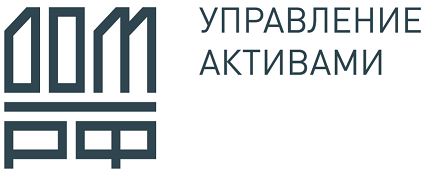 УТВЕРЖДЕНЫрешением общего собрания владельцев инвестиционных паев Закрытого паевого инвестиционного фонда недвижимости  «ДОМ.РФ», состоявшегося 14.10.2020, об утверждении изменений и дополнений в Правила доверительного управления 
Закрытого паевого инвестиционного фонда недвижимости  «ДОМ.РФ»(Протокол от 15.10.2020)Приказомгенерального директораООО «ДОМ.РФ Управление активами»от 15.10.2020  № 06-131-нд     Д-доход от доверительного управления Фондомn-количество дней в отчетном году, на которые определяется расчетная стоимость инвестиционного паяРС
    i -расчетная стоимость инвестиционного пая определенная на i-й день в  отчетном году, на который определяется расчетная стоимость инвестиционного паяРС
    0-расчетная стоимость инвестиционного пая определенная  на  последний  рабочий  день  года,  предшествующего отчетному  году,  либо  если  окончание  (завершение)  формирования Фонда  приходится  на  отчетный  год, - на дату завершения (окончания) формирования ФондаQ 
   i-количество  выданных инвестиционных паев на i-й день  в отчетном году, на который определяется расчетная стоимость инвестиционного паяДП
     i-сумма  дохода от доверительного  управления  имуществом, составляющим  Фонд, начисленная к выплате владельцам инвестиционных  паев  в  период  с  (i - 1)  дня отчетного года, на который определяется  расчетная  стоимость  инвестиционного  пая  до i-го   дня   в отчетном  году, на который определяется расчетная стоимость инвестиционного паяПолное название Фонда:Полное фирменное наименование Управляющей компании:Ф.И.О:Документ, удостоверяющий личность:(наимен. документа, №, кем выдан, дата выдачи)Номер лицевого счета:(если известен)Реквизиты банковского счета лица, передавшего денежные средства в оплату инвестиционных паев:Реквизиты счета депо (лицевого счета в реестре владельцев именных ценных бумаг) лица, передавшего бездокументарные ценные бумаги в оплату инвестиционных паев:*Ф.И.О/Наименование:Действующий на основании:(наимен. документа, №, кем выдан, дата выдачи, срок действия)Для физических лицДля физических лицДокумент, удостоверяющий личность представителя:(наимен. документа, №, кем выдан, дата выдачи)Для юридических лицДля юридических лицСвидетельство о регистрации:(наимен. документа, №, кем выдан, дата выдачи)В лице:(Ф.И.О.)Документ, удостоверяющий личность:(наимен. документа, №, кем выдан, дата выдачи)Действующий на основании:(наимен. документа, №, кем выдан, дата выдачи, срок действия)Сведения, позволяющие определенно установить имущество, подлежащее передаче в оплату инвестиционных паев (в том числе сведения об определенной сумме денежных средств), а также сведения, позволяющие определенно установить владельца такого имущества.Количество, шт.Стоимость, руб. Подпись Заявителя/Уполномоченного представителяПодпись лица,принявшего заявкуМ.П.Полное название Фонда:Полное фирменное наименование Управляющей компании:Полное наименование:Документ:(наимен. документа, №, кем выдан, дата выдачи)Номер лицевого счета:(если известен)Реквизиты банковского счета лица, передавшего денежные средства в оплату инвестиционных паев:Реквизиты счета депо (лицевого счета в реестре владельцев именных ценных бумаг) лица, передавшего бездокументарные ценные бумаги в оплату инвестиционных паев:*Ф.И.О/Наименование:Действующий на основании:(наимен. документа, №, кем выдан, дата выдачи, срок действия)Для физических лицДля физических лицДокумент, удостоверяющий личность представителя:(наимен. документа, №, кем выдан, дата выдачи)Для юридических лицДля юридических лицСвидетельство о регистрации:(наимен. документа, №, кем выдан, дата выдачи)В лице:(Ф.И.О.)Документ, удостоверяющий личность:(наимен. документа, №, кем выдан, дата выдачи)Действующий на основании:(наимен. документа, №, кем выдан, дата выдачи, срок действия)Сведения, позволяющие определенно установить имущество, подлежащее передаче в оплату инвестиционных паев (в том числе сведения об определенной сумме денежных средств), а также сведения, позволяющие определенно установить владельца такого имущества.Количество, шт.Стоимость, руб. Подпись Уполномоченного представителяПодпись лица,принявшего заявкуМ.П.Полное название Фонда:Полное фирменное наименование Управляющей компании:Полное наименование:Документ:(наимен. документа, №, кем выдан, дата выдачи)Номер лицевого счета:(если известен)Реквизиты банковского счета лица, передавшего денежные средства в оплату инвестиционных паев:Реквизиты счета депо (лицевого счета в реестре владельцев именных ценных бумаг) лица, передавшего бездокументарные ценные бумаги в оплату инвестиционных паев:*Ф.И.О/Наименование:Действующий на основании:(наимен. документа, №, кем выдан, дата выдачи, срок действия)Для физических лицДля физических лицДокумент, удостоверяющий личность представителя:(наимен. документа, №, кем выдан, дата выдачи)Для юридических лицДля юридических лицСвидетельство о регистрации:(наимен. документа, №, кем выдан, дата выдачи)В лице:(Ф.И.О.)Документ, удостоверяющий личность:(наимен. документа, №, кем выдан, дата выдачи)Действующий на основании:(наимен. документа, №, кем выдан, дата выдачи, срок действия)Сведения, позволяющие определенно установить имущество, подлежащее передаче в оплату инвестиционных паев (в том числе сведения об определенной сумме денежных средств), а также сведения, позволяющие определенно установить владельца такого имущества.Количество, шт.Стоимость, руб. Ф.И.О./Полное наименование:Налоговый резидент РФ:(для физического лица)Да                  НетДокумент:(наимен. документа, №, кем выдан, дата выдачи)Фамилия, имя и отчество (полное наименование) и номера счетов депо приобретателя инвестиционных паев и каждого номинального держателя инвестиционных паев, приобретаемых в интересах приобретателя инвестиционных паевПодпись Уполномоченного представителяПодпись лица,принявшего заявкуМ.П.Полное название Фонда:Полное фирменное наименование Управляющей компании:Ф.И.О:Документ, удостоверяющий личность:(наимен. документа, №, кем выдан, дата выдачи)Номер лицевого счета:(если известен)Ф.И.О/Наименование:Действующий на основании:(наимен. документа, №, кем выдан, дата выдачи, срок действия)Для физических лицДля физических лицДокумент, удостоверяющий личность представителя:(наимен. документа, №, кем выдан, дата выдачи)Для юридических лицДля юридических лицСвидетельство о регистрации:(наимен. документа, №, кем выдан, дата выдачи)В лице:(Ф.И.О.)Документ, удостоверяющий личность:(наимен. документа, №, кем выдан, дата выдачи)Действующий на основании:(наимен. документа, №, кем выдан, дата выдачи, срок действия)Подпись Заявителя/Уполномоченного представителяПодпись лицапринявшего заявкуМ.П.Полное название Фонда:Полное фирменное наименование Управляющей компании:Полное наименование:Документ:(наимен. документа, №, кем выдан, дата выдачи)Номер лицевого счета:(если известен)Ф.И.О/Наименование:Действующий на основании:(наимен. документа, №, кем выдан, дата выдачи, срок действия)Для физических лицДля физических лицДокумент, удостоверяющий личность представителя:(наимен. документа, №, кем выдан, дата выдачи)Для юридических лицДля юридических лицСвидетельство о регистрации:(наимен. документа, №, кем выдан, дата выдачи)В лице:(Ф.И.О.)Документ, удостоверяющий личность:(наимен. документа, №, кем выдан, дата выдачи)Действующий на основании:(наимен. документа, №, кем выдан, дата выдачи, срок действия)Подпись Уполномоченного представителяПодпись лицапринявшего заявкуМ.П.Полное название Фонда:Полное фирменное наименование Управляющей компании:Полное наименование:Документ:(наимен. документа, №, кем выдан, дата выдачи)Номер лицевого счета:(номинального держателя)Ф.И.О/Наименование:Действующий на основании:(наимен. документа, №, кем выдан, дата выдачи, срок действия)Для физических лицДля физических лицДокумент, удостоверяющий личность представителя:(наимен. документа, №, кем выдан, дата выдачи)Для юридических лицДля юридических лицСвидетельство о регистрации:(наимен. документа, №, кем выдан, дата выдачи)В лице:(Ф.И.О.)Документ, удостоверяющий личность:(наимен. документа, №, кем выдан, дата выдачи)Действующий на основании:(наимен. документа, №, кем выдан, дата выдачи, срок действия)Ф.И.О./Полное наименование:Налоговый резидент РФ:(для физического лица)    Да                  НетДокумент:(наимен. документа, №, кем выдан, дата выдачи)Фамилия, имя и отчество (полное наименование) и номера счетов депо владельца инвестиционных паев и каждого номинального держателя инвестиционных паев, погашаемых в интересах владельца инвестиционных паевКоличество инвестиционных паев на счете депо владельца инвестиционных паевПодпись Уполномоченного представителяПодпись лицапринявшего заявкуМ.П.